МИНИСТЕРСТВО ЭКОНОМИЧЕСКОГО РАЗВИТИЯПРИДНЕСТРОВСКОЙ МОЛДАВСКОЙ РЕСПУБЛИКИДОКЛАД«О социально-экономическом развитииПриднестровской Молдавской Республики в 2017 году»г. Тирасполь2018 годСодержаниеОсновные тенденции развития экономики Приднестровской Молдавской Республики в 2017 годуНа протяжении 2017 года экономика республики функционировала в условиях действия факторов, носящих разновекторный характер. В начале года внутренняя конъюнктура определялась инерционным влиянием тенденций, сформированных в предыдущие годы, и стагнацией производственных показателей в ключевых отраслях индустрии, низким уровнем активности во внешней торговле, что предопределило по итогам I полугодия падение совокупного объёма промышленного производства– на 9,6% (в сопоставимой оценке), экспорта– на 3,1%. Складывающаяся ситуация в реальном секторе экономики в совокупности с кризисом в финансовом секторе крайне негативно сказывалась на всей государственной системе.Исходя из имеющихся реалий и сложившейся ситуации, для обретения макроэкономической стабильности, был принят ряд мер по налаживанию работы базовых отраслей индустрии посредством организации качественного менеджмента на государственных предприятиях и создания более привлекательных конъюнктурных условий, на фоне реализуемых на государственном уровне действий по поддержке отечественного бизнеса и оздоровлению банковской системы, что в условиях стабилизации ситуации на валютном рынке и в совокупности с фиксируемыми положительными тенденциями на мировых товарно-сырьевых рынках создало предпосылки для формирования восстановительного тренда и выхода на положительную динамику основных макроэкономических показателей во втором полугодии. В связи, с чем второе полугодие отразило преломление негативного вектора, а результативность всех отраслей промышленности существенно превысила показатели, сформированные в первом полугодии 2017 года, диапазон приращения показателей варьировал от 19,8% в электроэнергетике до порядка 3 раз в черной металлургии. Стабилизация ситуации в индустрии и снятие остроты валютного кризиса в свою очередь стимулировали наращивание внешнеторговых операций резидентов республики, объем внешнеторгового оборота во втором полугодии 2017 года на 40,8% превысил параметры первого полугодия 2017 года, в том числе экспорт и импорт на 56,3% и 32,1% соответственно. В целом по итогам 2017 года экономика демонстрирует рост в номинальном выражении на 7,7%. При этом на фоне нивелирования последствий валютного кризиса, упрощения условий ведения бизнеса в части уменьшения административных барьеров, обеспечения стабильности государства в ценовой и тарифной политике, устранения «серых схем» и качественного менеджмента на государственных предприятиях рост был обеспечен как со стороны материального производства, так и за счет расширения потребления рыночных услуг, а также улучшения баланса по статье чистые налоги. Первый фактор был сформирован в результате хорошего урожая в сельском хозяйстве и наращиванием индустриального выпуска, послужившего катализатором расширения экспортных поставок.Объем и структура ВВПНесмотря на все негативные тенденции и предпосылки, сформировавшиеся в предыдущие годы, экономика республики зарегистрировала рост в 2017 году в номинальном выражении на 7,7%.Фундаментом ему послужили нивелирование последствий валютного кризиса, упрощение условий ведения бизнеса в части уменьшения административных барьеров, обеспечения стабильности государства в ценовой и тарифной политике, устранение «серых схем» и действенный менеджмент государственных объектов.Рост был обеспечен как со стороны материального производства, так и за счет расширения потребления рыночных услуг, а также улучшения баланса по статье чистые налоги. Увеличение сегмента рыночных услуг в целом отразило начало реализации со стороны государства шагов по улучшению бизнес климата, что также повлияло и на величину поступивших в бюджет косвенных налогов.Номинальный объем созданного в республике валового внутреннего продукта по итогам 2017 года увеличился относительно базового показателя предыдущего года на 7,7%, составив 12 298,8 млн руб., или 919,2 млн долл. Дефлятор ВВП, устанавливающий связь между показателем в реальном и номинальном выражении на фоне благоприятной ценовой конъюнктуры на мировых товарно-сырьевых рынках по итогам 2017 года сложился на уровне 1,1049 против 0,9722 в 2016 году. В результате величина валового внутреннего продукта в сопоставимых ценах снизилась на 2,5% (рис.1).Рисунок 1Динамика изменения объема ВВПВместе с тем, если скорректировать созданный в 2016 году валовой внутренний продукт, на сумму выплаченной работникам бюджетной сферы кредиторской задолженности по заработной плате, то по итогам 2017 года темпы роста ВВП в номинальном выражении фиксируются в пределах 10,5%.В структуре показателя на фоне стабилизации работы базовых отраслей индустрии посредством повышения качества проводимого менеджмента, предпринятых мер по нивелированию валютного кризиса и поддержки банковской системы долевое представление отраслей материального производства расширилось на 2,4 п.п. до 40,93%. В то же время изменился знак вклада фискальной составляющей – «чистые налоги на продукты и импорт»: с отрицательного – -0,04% на положительный – 0,24%. Это произошло на фоне сокращения удельного веса инфраструктурных отраслей (-2,7 п.п.), сформировавших в совокупности 58,8% ВВП (рис.2).Рисунок 2Постепенное улучшение ситуации в индустриальном секторе, определяемое повышением конкурентоспособности отечественных товаропроизводителей на внешних рынках и ростом текущего потребления в совокупности с относительно благоприятными погодными условиями в сельском хозяйстве выступали основными драйверами повышения результативности в экономике сопровождавшееся расширением добавленной стоимости материального сектора на 14,5% до 5 034,4 млн руб. Долевое участие индустриального комплекса на этом фоне при увеличении ВДС на 12,7% до 3 787,9 млн руб. расширилось на 1,4 п.п., сформировав 30,8% совокупного показателя и 75,2% добавленной стоимости материального сектора. В сельском хозяйстве было создано 1 047,7 млн руб. добавленной стоимости, объем которой расширился на 34,6%, обеспечив тем самым рекордный за весь период наблюдений вклад отрасли в формирование ВВП на уровне 8,5%. Вместе с тем слабая инвестиционная активность сохранила понижающий тренд результативности в сфере строительства, выразившаяся в снижении добавленной стоимости на 23,3% до 198,8 млн руб., и в сокращении вклада в ВВП до 1,6% против 2,3% в 2016 году (рис. 3).Рисунок 3Одним из драйверов экономики в I полугодии выступал внутренний спрос, тренд сохранился и во II полугодии. Однако по итогам 2017 года на фоне достаточно позитивных результатов деятельности сферы материального производства сегмент услуг демонстрировал сдержанные темпы развития. В результате более низкая скорость расширения ВДС отраслей сектора услуг – на 3,0% до 7 235,5 млн руб. предопределила сужение долевого представления в структуре формирования валового внутреннего продукта на 2,7 п.п. до 58,8%. При этом по сравнению с базисным периодом изменился вектор динамики отдельных составляющих. Так, если годом ранее активно росли расходы государства, формирующие валовой выпуск сектора нерыночных услуг, то в рассматриваемом периоде в условиях стабильности всех социальных выплат их объем сократился на 3,3% до 3 378,5 млн руб. В тоже время восстанавливающийся потребительский спрос на фоне реализованной девальвации и ценовых колебаний обеспечили приращение добавленной стоимости практически во всех сегментах рыночных услуг, что обеспечило повышение результативности на 9,2% до 3 857,0 млн руб. и расширение долевого участия в совокупном показателе до 31,4% (+0,4 п.п.) (рис. 4).Рисунок 4Определяющее воздействие на динамику совокупного показателя оказал вектор услуг, предоставленных организациями торговли и общественного питания, по которым отмечалось увеличение добавленной стоимости почти на четверть (+24,9%) до                      1 702,9 млн руб., и как следствие расширение структурного участие в формировании ВВП на 1,9 п.п. до 13,9%.Организациями жилищно-коммунального хозяйства в рассматриваемом периоде создано 360,9 млн руб. добавленной стоимости, что на 8,7% больше показателя 2016 года, при этом долевое участие отрасли в структуре валового внутреннего продукта не изменилось и сформировалось на уровне 3,0%.Добавленная стоимость, созданная транспортными компаниями, при расширении валового выпуска на 5,5% и промежуточного потребления на 6,3% выросла на 4,9% и сложилась в объеме 330,1 млн руб., что обеспечило 2,7% структурного представления в совокупном показателе (-0,1п.п.). Минимальный прирост валового выпуска по отрасли «связь» (+1,0%) на фоне опережающего роста сопутствующих расходов, включенных в промежуточное потребление (+13,1%), определил отставание (-8,8%) вновь созданной добавленной стоимости от базисных показателей и сокращение долевого участия в формировании ВВП на 0,6 п.п. до 2,9%. Реализация ряда мероприятий надзорного и денежно-кредитного регулирования со стороны центрального банка и стабилизация макроэкономических условий создали предпосылки повышения результативности деятельности организаций финансового сектора. Так, объем добавленной стоимости сформировался на уровне 430,3 млн руб. (+2,2%), но на фоне более активных темпов повышения результативности в других сегментах рынка, долевое участие вновь созданной добавленной стоимости финансовых организаций в совокупном показателе сократилось на 0,2 п.п. до 3,5%.Рисунок 5Проведение политики жесткой экономии и оптимизации расходования бюджетных средств выразилось в ослаблении влияния нерыночного сектора на общую динамику ВВП и предопределило уменьшение его доли как в структуре валового продукта на 3,1 п.п. до 27,5%, так и в ВДС сферы услуг – на 3,0 п.п. до 46,7%. В складывающихся условиях объем вновь созданной добавленной стоимости в секторе нерыночных услуг сократился на 3,3% до 3 378,5 млн руб. (рис. 5).Услуги, оказываемые учреждениями здравоохранения, социального обеспечения, образования сформировали в совокупности 13,2% ВВП и около половины (48,1%) валовой добавленной стоимости в сегменте нерыночных услуг, при этом в абсолютном выражении их номинальная величина сократилась на 10,4%.Все остальные составляющие нерыночного сектора также демонстрировали понижающий тренд результативности. В результате расширения поступлений по налогам на внешнюю торговлю и внешнеэкономические операции (+17,1%) и акцизных сборов (в 2,0 р.) в совокупности с расширением субсидирования государством товаров и услуг на 26,5%, объем доходов государства, суммируемый по статье «чистые налоги на продукты и импорт» (за вычетом субсидий), по итогам 2017 года сложился в размере 29,0 млн руб. против отрицательного значения годом раннее (-4,7 млн руб.), обеспечив 0,2% долевого участия в совокупном показателе.Таким образом, результативность экономики в 2017 году определялась реализацией мер по налаживанию работы базовых отраслей индустрии посредством организации качественного менеджмента на государственных предприятиях, созданием более привлекательных конъюнктурных условий, на фоне реализуемых на государственном уровне действий по поддержке отечественного бизнеса и оздоровлению банковской системы, что в условиях стабилизации ситуации на валютном рынке и в совокупности с фиксируемыми положительными тенденциями на мировых товарно-сырьевых рынках, создавало предпосылки для формирования стабильной хозяйственной деятельности крупных промышленных предприятий, а также наращивания выпуска в сельском хозяйстве и расширения потребительского спроса в сфере услуг. Состояние реального сектора экономикиПромышленностьУчитывая масштабы кризисных явлений и принимая во внимание арсенал имеющихся в наличии рычагов воздействия, для обеспечения макроэкономической стабильности был принят ряд первоочередных мер по активизации работы базовых отраслей индустрии посредством организации качественного менеджмента на государственных предприятиях, улучшения конъюнктурных условий путём реализации на государственном уровне действий по поддержке отечественного бизнеса, преодолению валютного кризиса посредством реализации официальной девальвации приднестровского рубля, оздоровлению банковской системы.В связи с чем, следует отметить, что по итогам июля-декабря результативность всех отраслей промышленности существенно превысила показатели, сформированные в первом полугодии 2017 года, диапазон приращения варьировал от 19,8% в электроэнергетике до порядка 3 раз в черной металлургии.В целом в индустриальном комплексе республики, с учетом оценки объемов производства субъектов малого предпринимательства в 2017 году было произведено продукции на 10 582,4 млн руб., или 123,6% к уровню предыдущего года.Индекс физического объема важнейших видов промышленной продукции в результате увеличения производства проката черных металлов (в 2,0 раза), проводов и шнуров осветительных (на 43,6%), цемента (на 6,0%) составил 114,9% к уровню 2016 года.Объём промышленного производства по итогам 2017 года (без учёта субъектов малого предпринимательства) составил 9 971,5 млн руб., увеличившись в текущих ценах по отношению к базовому показателю предыдущего года на 23,6%, в сопоставимой оценке – на 14,9%. В долларовом эквиваленте объём произведенной продукции сложился на уровне 746,9 млн долл., что на 4,3% выше показателя 2016 года. При этом, без учёта параметров промышленного производства ведущих предприятий энергетического комплекса, товарный выпуск в текущих ценах вырос на 52,6%, в сопоставимых – на 34,0% и в абсолютном выражении достиг 8 253,2 млн руб. Доход от реализации промышленной продукции за отчётный период возрос на 27,6% до 9 926,9 млн руб., или 741,9 млн долл. (+7,2%).К концу 2017 года по республике величина остатков готовой продукции на складах по сравнению с началом года увеличилась на 14,2%, их стоимостное значение по состоянию на 1 января 2018 года составило 335,8 млн руб. Наибольший удельный вес в составе совокупной величины остатков готовой продукции на складах принадлежит легкой промышленности, сформировавшей порядка 31,6% показателя.Отраслевая структура промышленного производства, с учётом отмечаемых на рынке тенденций, в 2017 году перераспределилась следующим образом (рис. 6).Рисунок 6Ритмичная работа с апреля 2017 года одного из ведущих предприятий индустриального комплекса ОАО «Молдавский металлургический завод» на фоне положительной динамики спроса на мировых рынках на металлопрокат обусловила расширение долевого участия чёрной металлургии в структуре выпуска до 29,3% против 9,9% в 2016 году. Ввиду этого, а также принимая во внимание отрицательное воздействие спросового и ценового фактора, удельный вес предприятий энергетического сектора снизился на 19,4 п.п. до 30,8%. Вместе с тем достигнутые за рассматриваемый период показатели в лёгкой и пищевой промышленностях сформировали доли данных отраслей в совокупном объёме производства на уровне 13,5% (-1,3 п.п.) и 13,3% (+0,2 п.п.) соответственно.В отраслевом разрезе в декабре текущего года по отношению к базовому показателю               2016 года тенденция промышленного производства по большинству отраслей характеризовалась повышательной динамикой (рис. 7, 8).Рисунок 7Рисунок 8Динамика промышленной продукции в разрезе подотраслей, млн руб.(в сопоставимых ценах)В целом за рассматриваемый период увеличили выпуск промышленной продукции 50 предприятий, или 59,5% от их общего числа (в 2016 году - 47 предприятий), спад допущен на 28 предприятиях, что составляет 33,3% соответственно (в 2016 году – 36 предприятий).К выпуску промышленной продукции с начала года не приступило 3 промышленных предприятия (в 2016 году - 6 предприятий):–	ГУП «Дубоссарское хлебоприемное предприятие», МУП «Автосервис и торговля» г. Дубоссары, МУП «Ветбиофарм» - находятся в процессе ликвидации;-	ООО «С/х фирма Рустас» - перешла полностью на производство сельскохозяйственной продукции;-	OOO «Мебельная фабрика Евростиль» - в условиях конкуренции на отраслевом рынке, вызвавшей трудности с реализацией продукции, не приступала к производству продукции в целях незатоваривания складов;-	ОАО «Рыбницкий молочный комбинат» - не приступал к производству промышленной продукции ввиду отсутствия сырья, нехватки оборотных средств, а также наличия задолженности по кредитам и налоговым платежам перед бюджетами различных уровней.В 2017 году в разрезе отраслей ситуация складывалась следующим образом:В электроэнергетическом комплексе республики перебои в работе                                ЗАО «Молдавская ГРЭС» в первом полугодии 2017 года, а также снижение в последующем контрактной цены поставляемой на экспорт электроэнергии в условиях наличия избыточных мощностей на мировых рынках электроэнергии, тянущих цены на энергоресурсы вниз, обусловили падение товарного выпуска по итогам отчётного года на 857 622 тыс. кВт/ч               (-17,4%), что обусловило в стоимостном выражении падение на 24,3% до 3 066,5 млн руб.;В чёрной металлургии рост котировок металлопродукции с мая, вследствие возросшего спроса на продукцию, ввиду ограничения на выплавку стали в Китае, а также постепенного оживления инвестиционной активности на мировых рынках, обусловил наращивание выпуска проката черных металлов в натуральном выражении (в 2,0 р.), что в условиях ритмичной работы ОАО «Молдавский металлургический завод» сопровождалось расширением объёма промышленного производства в 3,6 раз до 2 925,9 млн руб., в реальном выражении был зафиксирован двукратный прирост показателя;В химической промышленности в результате увеличения производства полимерной пленки (+7,4%), изделий из пластмасс (+11,2%), а также лаков (в 5,6 р.), отмечалось наращивание объемов отраслевого выпуска до 191,4 млн руб., или на 25,7% в текущих ценах, при этом отрицательный вектор спроса на продукцию отрасли, начиная с сентября 2017 года, спровоцировал снижение в сопоставимых ценах на 1,7%;Предприятия машиностроения и металлообработки, деятельность которых в основном ориентирована на российский рынок, по итогам отчётного периода, ввиду особенностей производственного процесса, а также тенденций развития рынка машиностроения, демонстрировали положительную динамику параметров производства: +47,1% до 294,9 млн руб. (в сопоставимых – +20,5%). Это обусловлено расширением товарного выпуска на ОАО «Литмаш», ф-л «Завод «Прибор», ЗАО «Российское предприятие «БМЗ»;В электротехнической промышленности увеличение выпуска кабельной продукции в натуральном выражении (проводов обмоточных – на 75,0%, кабелей силовых – на 56,5%, проводов и шнуров осветительных – на 43,6%) обеспечило прирост промышленного производства в целом по отрасли в текущих ценах на 76,9% до 187,9 млн руб., в сопоставимых – на 33,8%;Предприятия лесной и деревообрабатывающей промышленности в 2017 году демонстрировали расширение производственных показателей, в результате чего, объем произведенной продукции отрасли увеличился относительно соответствующего показателя предыдущего года на 16,5%, достигнув в стоимостном выражении 7,6 млн руб.;В промышленности строительных материалов положительная динамика выпуска на ЗАО «Рыбницкий цементный комбинат», сопровождалась расширением отраслевого показателя в текущих ценах на 29,9% до 479,6 млн руб. Между тем, увеличение цен на продукцию отрасли обеспечило прирост производственных показателей в реальном выражении на 4,1%. Следует также отметить активное наращивание выпуска в декабре               2017 года по отношению к значению декабря 2016 года (+77,3% в реальном выражении), что в то же время на треть ниже показателя предыдущего месяца, вследствие снижения спроса на стройматериалы в зимний период;На предприятиях лёгкой промышленности объём производства в текущих ценах вырос на 13,2% до 1 349,5 млн руб., в сопоставимых – на 4,2%. В условиях повышения спроса на отечественную продукцию на формирование данных показателей влияло расширение в натуральном выражении производства товарного выпуска хлопчатобумажных тканей – на 19,1% и отдельных видов швейных изделий, таких как, верхние сорочки – в 16,2 раза, плащи – в 5,6 раз, брюки – в 4,5 раза, платья хлопчатобумажные – в 4,4 раза, одеяла – в 3,2 раза, пальто, полупальто – на 57,2%, блузки – на 39,1%. При этом следует отметить, что определяющее влияние на отраслевой показатель оказывает работа крупнейшего предприятия отрасли ЗАО «Тиротекс» (рис. 9).В целом результаты деятельности отечественных предприятий легкой промышленности являются следствием как привлечения покупателей на внутреннем рынке, так и интенсификации взаимодействия с внешними заказчиками, поскольку свыше 45% производимой в легкой промышленности продукции идет на экспорт.Рисунок 9В пищевой промышленности прирост составил в текущих ценах 25,4% до                    1 325,2 млн руб., в реальном выражении – +14,8%, что обусловлено наращиванием производства на ЗАО «Тираспольский молочный комбинат», ООО «Тавера»,                     ЗАО «Тираспольский винно-коньячный завод «KVINT», ЗАО «Букет Молдавии»,                     ЗАО «Каменский консервный завод» и др.В натуральном выражении положительная динамика отмечена по выпуску цельномолочной продукции (в пересчете на молоко) (+20,4%), кондитерских изделий (+40,7%), концентрированных фруктовых соков в картонной таре (+61,1%), коньяков (+77,6%), консервов (в 2,1 раза), вина шампанского игристого (в 2,5 раза) и др.;В мукомольно-крупяной и комбикормовой промышленности увеличение производства муки на 14,1% и круп на 41,4% обеспечило расширение совокупного отраслевого товарного выпуска в стоимостном выражении на 16,5% до 122,1 млн руб., однако, учитывая понижательный ценовой тренд на отраслевом рынке, в сопоставимых ценах прирост составил 19,4%;В полиграфической промышленности отмечалось сжатие производственных параметров до 20,9 млн руб., или 78,1% к уровню 2016 года.Таким образом, большинство отраслей индустриального комплекса республики по итогам 2017 года демонстрируют положительную динамику развития, что является результатом тенденций складывающихся на отдельных сырьевых и товарных рынках, с которыми у отечественных экономических агентов имеются тесные связи, стабилизации работы базовых отраслей способствующей наращиванию положительной динамики развития приднестровской экономики, а также предпринятых мер по нивелированию последствий валютного кризиса и поддержки банковской системы.Агропромышленный комплексОбщая ситуация в агропромышленном комплексе республики в 2017 году характеризовалась положительной динамикой развития растениеводческой отрасли, чему способствовали предпринимаемые меры со стороны государства с целью поддержки хозяйствующих субъектов агропромышленного комплекса.Валовая продукция сельского хозяйства во всех категориях хозяйств в 2017 году оценочно составила 2 209,1 млн руб. (в текущих ценах), что на 27,2% больше сопоставимого показателя базового года (рис. 10). Индекс физического объёма продукции сельского хозяйства составил 105,7% к уровню 2016 года, в том числе по продукции растениеводства – 105,2%, животноводства – 109,7%. Доля сельского хозяйства в структуре ВВП республики за               2017 год увеличилась на 1,70 процентных пункта к уровню 2016 года и составила 8,52%.Рисунок 10В отчетном году в структуре валовой продукции сельского хозяйства на долю организаций, осуществляющих сельскохозяйственное производство, приходится 54,8% от общего объёма, хозяйств населения – 35,3%, крестьянских (фермерских) хозяйств и арендаторов – 9,9% (рис. 11).Рисунок 11Структура валовой продукции сельского хозяйства, в процентах Растениеводство. Подводя итоги прошедшего сельскохозяйственного года, необходимо отметить, что, несмотря на некоторые опасения по недобору урожая вследствие аномальных погодных условий в конце апреля – начале мая 2017 года, получен хороший результат по производству всех основных сельскохозяйственных культур. Вместе с этим, наблюдалась отрицательная динамика валового сбора озимой пшеницы («-»19,7%) и картофеля («-»25,4%) к уровню 2016 года. Полученный урожай зерновых ниже рекордных за последние несколько лет показателей 2016 года, но объем зерна продовольственной пшеницы позволяет полностью удовлетворить потребность республики в хлебе и обеспечить наличие переходящих запасов зерна.Производство и урожайность основных видов продукции растениеводства представлены следующими данными. Таблица №1Производство основных сельскохозяйственных культур во всех категориях хозяйств за 2016 -2017 годы *- средняя урожайность, ц/га  с уборочной площади; **- средняя урожайность, ц/га с площади в плодоносящем возрасте Добиваться рекордных показателей в растениеводстве без развития мелиорации в условиях учащающихся периодов засухи практически невозможно. Поэтому развитие мелиоративного комплекса остается одной из приоритетных задач государства в долгосрочной перспективе. Для обеспечения полива в объемах, предусмотренных заключенными договорами по оказанию услуг на цели орошения, в 2017 году была подготовлена 51 насосная станция. По всем запланированным к поливу насосным станциям были реализованы мероприятия по ремонту и ревизии насосно-силового оборудования, обследования технического состояния водозаборных сооружений, проведению пуско-наладочных работ, а также аттестации обслуживающего персонала насосных станций. При финансовой поддержке Российской Федерации в 2017 году начата реализация инвестиционной программы «Развитие мелиорации в Приднестровской Молдавской Республике на 2017 – 2021 годы»ГУ «Приднестровские оросительные системы» в отчетном году было заключено                68 договоров с хозяйствами-водопользователями на оказание услуг по подаче воды для целей орошения (в 2016 году - 55 договоров). Плановый охват поливом физических площадей составил 9,6 тыс. га.Следует отметить, что в настоящее время практически все земли сельскохозяйственного назначения используются, за исключением неудобий, нераскорчеванных до конца списанных многолетних насаждений, заброшенных огородов, пастбищ и сенокосов. Общая площадь раскорчеванных многолетних насаждений в               2017 году составила 1 198,9 га (в 2016 году – 1 325,9 га). Наряду с раскорчевкой списанных многолетних насаждений с последующим переводом земель в пашню, производилась закладка новых садов интенсивного типа. Также велась закладка виноградников, орехоплодных насаждений и ягодников. Всего в 2017 году произведена закладка многолетних насаждений на площади 223,6 га (в 2016 году - 223 га).В отчетном году регулярно проводился мониторинг по защите растений на выявление и распространение вредителей, возбудителей болезней растений и сорных растений, соблюдения применения пестицидов и ядохимикатов. С целью своевременного выявления очагов карантинных сорняков, вредителей и возбудителей болезней растений в 2017 году было проведено обследование 87,5 тыс. га земель сельскохозяйственного назначения, что в 1,7 раза меньше, чем в 2016 году. Карантинные объекты выявлены на 1,7 тыс. га земельных угодий, на которых локализация и ликвидация очагов вредных организмов была успешно проведена. В 2017 году всего применено 454,8 тонн средств защиты растений (в 2016 году – 350,4 тонн).Животноводство. Данная отрасль всегда была и остается одной из ведущих отраслей сельского хозяйства республики, ситуация в которой остается достаточно сложной. По состоянию на 1 января 2018 года к соответствующей дате 2017 года в хозяйствах всех категорий (с учетом хозяйств населения) зафиксирован спад поголовья крупного рогатого скота («-»1,5%» до 16 042 голов), овец и коз («-»1,1% до 9 100 голов) в основном за счет сокращения поголовья преимущественно в частном секторе, а также птицы («-»5,7% до 512 589 голов), что связано с перепрофилированием производственных мощностей на производство мяса птицы ввиду резкого снижения рентабельности производства яйца в                 2016 году. В то же время отмечен прирост поголовья свиней («+»16,4% до 30 226 голов), что обусловлено ростом реализации на внутреннем рынке продукции местных производителей, связанное с усилением контроля ввоза живых животных, продуктов и сырья животного и растительного происхождения из соседних государств.Рисунок 12 Основное поголовье животных сосредоточено в хозяйствах населения. Доля их в общем объёме поголовья крупного рогатого скота на 1 января 2018 года составляет 61,0%, что ниже на 1,9 п.п. прошлогоднего уровня, свиней – 40,4% (на 1 января 2017 года – 42,3%), овец и коз – 64,2% (на 1 января 2017 года – 67,9%), птицы – 29,1% (на 1 января 2017 года – 29,2%) (рис. 12).В 2017 году по сравнению с уровнем 2016 года в хозяйствах всех категорий (без учета хозяйств населения) отмечалось увеличение производства молока коровьего на 9,3%, что обусловлено повышением продуктивности коров в общественном секторе на 15,8%. Этому способствовало обновление дойного стада, в том числе за счет завезенных племенных нетелей.Производство куриных яиц в 2017 году сократилось на 30,5% к уровню базового года в основном за счет перепрофилирования части производственных мощностей некоторых птицеводческих предприятий с выращивания кур-несушек на выращивание цыплят – бройлеров в связи с изменением в импортном тарифном регулировании и более низкой стоимостью птицеводческой продукции в сопредельных странах. При этом в отчетном году объем реализации скота и птицы на убой реализовано на уровне прошлого года, что свидетельствует о прекращении резкого сокращения поголовья скота (рис. 13).Рисунок 13С целью поддержания эпизоотического благополучия и недопущения заболевания африканской чумы свиней на территории Приднестровской Молдавской Республики были введены ограничения, которые позволили снизить риск заноса вируса африканской чумы свиней на территорию республики, а также дали возможность ввоза безопасной продукции в ветеринарном отношении с благополучных территорий.Государственная поддержка хозяйствующим субъектам АПКВ 2016 году продолжилось кредитование хозяйствующих субъектов агропромышленного комплекса республики из средств помощи, полученной от Российской Федерации в 2008 и 2011 годах, кредитными организациями через Фонд государственного резерва Приднестровской Молдавской Республики. Наблюдательным советом Фонда государственного резерва Приднестровской Молдавской Республики было принято решение о выделении хозяйствующим субъектам агропромышленного комплекса республики беспроцентных займов (кредитов) в сумме 138,3 млн руб. РФ, что в 1,5 раза больше, чем в прошлом году. Кредитование осуществлялось в разрезе следующих направлений:Овощеводство и растениеводство – 50,6 млн руб. РФ;Животноводство – 38,9 млн руб. РФ; Переработка сельскохозяйственной продукции – 48,8 млн руб. РФ.Кроме того, на развитие личного подсобного хозяйства физическим лицам выделено               9,2 млн руб. ПМР, что на 0,8 млн руб. меньше, чем в 2016 году.В целях поддержки производителей и переработчиков животноводческой продукции были установлены льготные тарифы на услуги по газоснабжению и на услуги в сфере электроэнергетики. Оказание поддержки сельскохозяйственным предприятиям также выражается в мерах, способствующих снижению себестоимости произведенной продукции:- льготный тариф на оказание услуги по подаче поливной воды на орошение: 70 копеек за один метр кубический и без оплаты в засушливый период (в засуху);- снижение таможенных пошлин и их обнуление на номенклатуру товаров для сельскохозяйственного производства – тракторов, сельскохозяйственных машин и механизмов;- упрощение оформления товаров, используемых в технологическом процессе: семян, удобрений, посадочного материала, средств защиты растений.С 2017 года все сельскохозяйственные организации, имеющие в пользовании (аренде) земли сельскохозяйственного назначения, могут применять льготную форму налогообложения в виде фиксированного сельскохозяйственного налога на долгосрочную перспективу.ТранспортСформировавшаяся, на фоне принятия ряда первоочередных мер по активизации работы базовых отраслей индустрии и реализации на государственном уровне действий по поддержке отечественного бизнеса, динамика отраслей реального сектора экономики, ограничения и барьеры при транспортировке грузов на экспорт, рост уровня автомобилизации населения, недостаток средств на обновление основных фондов, оказывают влияние на результаты финансово-хозяйственной деятельности транспортных организаций.Показатели деятельности организаций грузового автомобильного транспорта в  2017 году на фоне снижения деловой активности и действия различных ограничений и барьеров при осуществлении транспортировки грузов за пределы Приднестровской Молдавской Республики демонстрировали разновектроную динамику. Грузооборот по автотранспортным организациям общего пользования в 2017 году, на фоне снижения общего объема перевезенных грузов автомобильным транспортом на 31,7% до 1 739,8 тыс. тонн и роста средней дальности перевозки 1 тонны груза на 26,7% до 12,8 км сократился на 12,8%, составив 22 355,9 тыс. т-км.Доходы от оказания услуг автомобильным транспортом увеличились на 11,9% и составили 50 055,5 тыс. руб., что в условиях снижения грузооборота обусловлено ростом средней дальности предоставляемых услуг по перевозке грузов.Таблица №2Показатели работы грузового транспорта общего пользованияОсновные показатели работы автомобильного транспорта общего пользования в рассматриваемом периоде в целом демонстрировали повышательную динамику развития, что в совокупности с ростом пассажиропотока, обусловлено понижением стоимости патента на предоставление услуг по перевозке пассажиров. В результате автоперевозчиками региона, специализирующимися на предоставлении услуг физическим лицам, перевезено 26,2 млн пассажиров, что на 12,6% выше уровня 2016 года.На фоне роста объема пассажиропотока (+12,6%), и сокращения средней дальности поездки одного пассажира (-3,3%) пассажирооборот в рассматриваемом периоде увеличился по сравнению с 2016 годом на 8,7% и составил 233,2 млн пассажиро–километров. При этом, доходы организаций пассажирского автотранспорта в рассматриваемом периоде выросли на 12,5% и сложились в сумме 138,7 млн руб.Таблица №3Показатели работы пассажирского автотранспорта общего пользованияВ 2017 году электрическим транспортом, действующим в двух городах республики (Тирасполь, Бендеры), перевезено 16,6 млн пассажиров, что на 9,6% больше уровня                  2016 года.На фоне роста пассажиропотока отмечается увеличение пассажирооборота электрического транспорта по отношению к уровню 2016 года на 9,3% до                             168,8 млн пассажиро–километров. При этом доходы троллейбусных парков от перевозки пассажиров и багажа (включая трансферты на покрытие потерь от предоставления льгот), на фоне расширения предоставляемых льгот, сократились на 6,1% до 33,8 млн руб. в стоимостном выражении. При этом выручка от продажи пассажирских билетов сократилась на 37,1% и составила 12,5 млн руб.Железнодорожный транспорт республики представлен ГУКП «Приднестровская железная дорога».На фоне увеличения объемов перевозок грузов в прямом и местном сообщении в            2,1 раза и транзита на 4,0% общий объем грузовых перевозок на ГУКП «Приднестровская железная дорога» в 2017 году вырос на 21,3% и составил 2 886,8 тыс. тонн.Сложившаяся в экономике ситуация, в совокупности с рядом внешних факторов оказывают непосредственное влияние как на формируемую транспортную логистику, так и на основополагающие параметры рынка труда. Так количество обслуженных в                   2017 году пассажиров, увеличилось по сравнению с 2016 годом на 2,1% и составило             19,3 тыс. человек. Рост числа пассажиров, в совокупности с положительной динамикой стоимости билетов на железнодорожный транспорт обеспечили прирост доходов от оказания услуг пассажирам в рассматриваемом периоде на 8,3% до 837,1 тыс. руб. в стоимостном выражении. Общий объем реализованных предприятием услуг в 2017 году в денежном выражении составил 76 213,3 тыс. руб., что на 56,1% выше уровня 2016 года.По итогам 2017 года после уплаты налогов ГУКП «Приднестровская железная дорога» получен положительный финансовый результат, позволивший вывести предприятие на режим полного рабочего дня, гарантировать доплаты до среднего заработка к пособиям по временной нетрудоспособности. При этом, следует отметить формирование величины чистой прибыли против убытка сформированного в 2016 году, что стало результатом сокращения величины затрат на 1 рубль реализованной продукции на 33 коп. или 28,2%, а также роста производительности труда на 71,0%.Внутренний водный (речной) транспорт республики представлен Рыбницким и Бендерским речными портами. Несмотря на рост объема реализации песчано-гравийной смеси в 2,4 раза, доходы от услуг плавучего крана сократились на 80,9% до 285 917,0 руб., ввиду выполнения государственного заказа по очистке Набережной р. Днестр в                        г. Рыбница в 2016 году, в 2017 году лишь завершили работу по данному заказу, что связано со сложной экономической ситуацией. Также в рассматриваемом периоде отмечено сокращение коммерческих расходов (-2,2%) с одновременным ростом административных расходов (+0,7%). Данные обстоятельства обусловили формирование на «ОАО Рыбницкий речной порт» по итогам 2017 года минимальной величины положительного финансового результата после уплаты налогов (+1,3 тыс. руб.).На ОАО «Бендерский речной порт» в сложившихся социально-экономических условиях, на фоне снижения спроса на стройматериалы, а также ввиду отсутствия в                  2017 году работ на Дубоссарской ГЭС и буксировки судов отмечается сокращение практически по всем видам доходов. Так, доходы от реализации песчано-гравийной смеси сократились на 21,7%, доходы от пассажирских перевозок снизились на 89,2%, а доходы от расчистки водозаборов насосных станций сложились на 66,1% ниже уровня 2016 года. Снижение объема доходов по итогам 2017 года по основным видам деятельности предприятия обусловило отрицательное значение финансового результата до налогообложения в размере 1 307,9 тыс. руб., по итогам 2016 года убыток до налогообложения составил 692,7 тыс. руб.Наиболее значимыми негативными факторами, оказывающими влияние на результаты работы предприятий речного транспорта, являются:- пробелы в нормативно-правовой базе, регламентирующей деятельность в области внутреннего водного транспорта;- неурегулированность межгосударственных отношений в сфере грузовых перевозок водным транспортом, а также таможенного оформления грузов, что непосредственно отражается на финансовом состоянии хозяйствующих субъектов;- снижение пассажиропотока и падение спроса на прогулочные катания по реке;- отсутствие государственной программы по очистке русла р. Днестр по судовому ходу;- состояние парка плавучих средств;- навигационная обстановка водных путей находится в критической ситуации, а именно, в настоящее время протяженность эксплуатируемых водных путей на р. Днестр сократилась до 170 км.Принимая во внимание сложившуюся в транспортной сфере республики ситуацию, государственная политика в области координации и развития транспорта была направлена на улучшение качества обслуживания пассажиров, поддержание парка машин и оборудования в надлежащем состоянии, а также на рациональное использование средств республиканского бюджета при финансировании льготных категорий граждан. По итогам 2017 года число льготных пассажиров выросло на 27,9%, а общая сумма предоставленных льгот составила 3 657,5 тыс. руб. в стоимостном выражении. В целях проведения контроля корректности предоставления транспортными организациями сумм потерь от перевозки льготных категорий граждан, представляемых к возмещению из Республиканского бюджета, профильным ведомством проводится аналитический учет информации об объемах оказанных услуг организациями-перевозчиками.Таким образом, ряд сложностей, связанных с взаимным признанием документов при осуществлении перевозок пассажиров, багажа и прочих грузов, особенности построения транспортной логистики, ввиду непризнанности, недогруз подвижного состава, а также предпринимаемые на государственном уровне меры по улучшению функционирования сферы транспорта и включения отечественных перевозчиков в международный транспортный коридор оказали определяющее влияние на развитие транспортной отрасли в 2017 году.СвязьСвязь является одной из наиболее конструктивно развивающихся отраслей экономики Приднестровья. Повышение качества предоставляемых услуг, поиск и внедрение новых форм обслуживания населения обусловили в 2017 году прирост суммарного дохода от предоставления услуг связи. Так, по данным Государственной службы связи ПМР совокупный доход от основной деятельности организаций, предоставляющих услуги связи, сложился в размере 725,2 млн руб., что на 0,9% превышает базовый показатель 2016 года. Основная часть полученных доходов приходится на услуги электросвязи (телекоммуникации) - 99,0% или 718,3 млн руб., на доходы от услуг предоставления почтовой связи соответственно всего 1,0% или 6,9 млн руб. Несмотря на увеличение доходов от предоставления услуг по передаче данных и доступа к глобальной сети Интернет (+16,5%), телевизионного вещания (+7,0%) и радиовещания (+30,6%), минимальные темпы прироста совокупной величины доходов от предоставления услуг электросвязи в 2017 году (рис. 14), объясняются снижением суммы доходов по двум основным структурным составляющим телекоммуникаций: фиксированной связи (-7,1%) и мобильной связи (-9,9%). Рисунок 14Смещение потребительского спроса в сторону наиболее доступных и высокотехнологичных услуг на базе IP технологий, стало причиной сокращения в 2017 году количества зарегистрированных абонентов фиксированной электросвязи. Так в рассматриваемом периоде общее число абонентов фиксированной телефонной связи  сократилось к сопоставимому уровню 2016 года на 1,9% до 184 903 абонентов, из которых 169 898 – физические лица, 15 005 – юридические лица.Наибольший удельный вес в голосовом исходящем трафике фиксированной телефонной связи принадлежит трафику по местной телефонной сети – 73,1%, соединения с абонентами сотовой мобильной связью составляют 17,4%, трафик к междугородным и международным сетям составляет 6,1% и 3,4% соответственно.Соединения между абонентами местной телефонной сети в январе-декабре 2017 года по сравнению с аналогичным периодом прошлого года уменьшился на 6,6%, составив 209 805,1 тыс. минут. При этом соединения между абонентами местной телефонной сети с абонентами сетей сотовой мобильной связи увеличились на 5,8% до 50 089,5 тыс. минут.Количество абонентов мобильной сотовой связи в отчетном периоде превысило уровень 2016 года на 0,7% и составляло 330 220 абонентов. Общий объем исходящего голосового трафика в сетях мобильной связи составил 347 132 тыс. минут (5 785,5 тыс. часов), что на 0,1% превышает уровень января-декабря 2016 года.Среднемесячное количество исходящих минут, потребленных одним пользователем в мобильных сетях (показатель MОU), в 2017 году остался на уровне минувшего года, составив 88,0 минут (1,5 часа) в месяц. Из общего количества потребленных минут одним пользователем, соединения по территории республики составляют 85,0 минут. В январе–декабре 2017 года объем продаж услуг мобильной сотовой связи по сравнению сопоставимым уровнем минувшего годом снизился на 9,9%, составив 238,8 млн руб., при этом показатель ARPU (среднемесячный доход на одного пользователя) поставщика мобильных коммуникаций сложился на уровне 60,3 руб. в месяц, что на 10,4% ниже уровня 2016 года.Для абонентов сотовой мобильной связи обеспечена услуга международного роуминга более чем с 200 странами, также предоставлена возможность высокоскоростного доступа к глобальной сети Интернет, услуги мобильного телевидения. Запущен новый полнофункциональный сервис VoLTE, позволяющий передавать голосовой трафик по сети передачи данных LTE.Построение на всей территории республики мультисервисной транспортной высокоскоростной сети на базе технологии IP, позволяющей передавать трафик любого типа, дало возможность обеспечить широкополосный доступ в Интернет, внедрить комплекс современных мультимедийных услуг и как следствие увеличить численность абонентов подключенных к глобальной сети Интернет. Так, в рассматриваемом периоде количество абонентов подключенных к глобальной сети Интернет (кроме сетей мобильной связи) превысило уровень января-декабря 2016 года на 8,9%, составив 122 323 абонента, из которых: 97,8% физические лица, а 2,2% – юридические лица. Уровень проникновения услуг доступа в фиксированных точках составляет 25,8%.Прием, обработка, перевозка, доставка (вручение) почтовых отправлений, а также осуществление переводов денежных средств на территории Приднестровской Молдавской Республике, осуществляется производственно-технологическим комплексом технических и транспортных средств, включающим в себя государственное унитарное предприятие почтовой связи ГУП «Почта Приднестровья», (в состав которого входят 6 дочерних предприятий), а также предприятия негосударственной формы собственности: ООО «СПН», ООО «Деливири Интернет Парсел», ООО «Авиаэкспресс», ООО «Экспресс-Курьер и Компания» (рис. 15).Рисунок 15Структура доходов от основной деятельности в разрезе предприятий почтовой связи за 2016 - 2017 г.г.2016 год						2017 годДоходы от основной деятельности, полученные всеми предприятиями почтовой связи, в отчетном периоде превысили уровень января-декабря 2016 года на 7,1%, составив 6 869,0 тыс. руб.При сохранении тарифов на пересылку по всем видам услуг почтовой связи на уровне 2016 года, увеличение исходящего почтового обмена по посылкам (простым и ценным), отправлениям ускоренной почты EMS, письменной корреспонденции (заказной и ценной) позволило нарастить совокупную величину доходов от основной деятельности государственных предприятий почтовой связи до 5 422,2 тыс. руб., что на 1,5% превышает уровень 2016 года (рис. 16).Рисунок 16Совокупная величина доходов государственных организаций почтовой связи (без учета стоимости товаров по цене поставщика), включающая в себя как доходы от основной, так и от непрофильной и торговой деятельности, сократилась на 6,9%, составив 9 383,7 тыс. руб., из нее:–	доходы от непрофильной деятельности (прием коммунальных платежей, платежей за оказание услуг связи, ксерокопирование) снизились на 17,0% до 2 430,8 тыс. руб.;–	доходы от торговой деятельности сократились на 8,0% до 1 414,7 тыс. руб.;–	доходы от сдачи имущества в аренду снизились на 57,1% до 115,9 тыс. руб.Текущие затраты государственных предприятий почтовой связи по основным видам деятельности превысили базовый уровень 2016 года на 4,3%, составив 24 298,0 тыс. руб., из которых 80,5% или 19 555,0 тыс. руб. пришлось на оплату труда работников и уплату единого социального налога (ЕСН), абсолютная величина которых увеличилась на 0,6%.Кредиторская задолженность по оплате труда и единому социальному налогу по состоянию на 01 января 2018 года, после предоставления дотаций из республиканского бюджета в сумме 18 833,0 тыс. руб., составила 1 460,8 тыс. руб., при этом общая сумма кредиторской задолженности возросла на 32,1% до 7 286,4 тыс. руб. Необходимо отметить, что поступающие дотации из республиканского бюджета для компенсации убытков от предоставления универсальных услуг по тарифам не покрывающим затраты на их производство, направляется только на возмещение затрат по заработной плате.На протяжении 2017 года велась работа по реорганизации государственного предприятия почтовой связи ГУП «Почта Приднестровья» путем присоединения дочерних предприятий к единому административному центру. Процесс реорганизации ГУП «Почта Приднестровья» является важным этапом на пути реформирования почтовой связи республики позволяющим создать современную почтовую инфраструктуру, оптимизировать структуру и методы управления государственной почтовой связью, централизовать управление хозяйственной деятельностью и качеством услуг сети почтовой связи, повысить эффективность использования государственного имущества, обеспечить прозрачность финансовой деятельности предприятия.Внешнеэкономическая деятельностьНесмотря на фиксируемые в первом полугодии 2017 года перебои в поставках за рубеж электроэнергии, предпринятые государством меры по стабилизации ситуации на внутреннем валютном рынке в совокупности с налаживанием ритмичной работы в базовых отраслях индустрии способствовали смене вектора тенденций во внешнеэкономической деятельности. Так, после двухлетнего сжатия ключевых параметров внешней торговли, начиная со второго полугодия, фиксировался их восстановительный тренд. В результате, по данным Государственного таможенного комитета ПМР, по итогам года стоимостной объём экспорта превысил показатель 2016 года на 19,3% и сложился на уровне 646,8 млн долл., при этом, если исключить из совокупного показателя поставки топливно-энергетических товаров, его рост составил 52,2%. Объём импорта сформировался на отметке                    1 038,9 млн долл., превысив уровень предыдущего года на 12,5%, при этом без учёта топливно-энергетических товаров прирост импортных поставок достиг 37,1%. Совокупный объем внешнеторгового оборота расширился до 1 685,7 млн долл., или на 15,0% (рис. 17). При этом результатом внешнеторговых сделок резидентов республики стало формирование отрицательного сальдо на уровне -392,1 млн долл. против -381,0 млн долл. в январе-декабре 2016 года, без учёта поставок природного газа – -112,4 млн долл. против -23,9 млн долл.Рисунок 17Необходимо отметить, что во втором полугодии 2017 года помесячная динамика внешнеторгового оборота демонстрировала устойчивый повышательный тренд параметров, а в декабре превышение базовых значений достигло 32,2%. В товарной структуре экспорта наиболее существенным было увеличение поставок по статье «металлы и изделия из них» до 233,9 млн долл., или в 2,7 раза к уровню января-декабря 2016 года, что в свою очередь обусловило формирование более трети (36,2%) итогового значения и сопровождалось расширением долевого участия данной товарной группы в структуре экспортных поставок на 20,4 п. п. (рис. 18).Объем экспорта товаров легкой промышленности (текстильные материалы, одежда, текстильные изделия, обувь), неизменно сохраняющий второе место в структуре поставок – 18,2%, при увеличении стоимостного параметра на 4,9% до 117,4 млн долл., на фоне более активного расширения удельного веса других компонентов, сократил долевое участие в формировании совокупного экспорта на 2,4 п.п. При этом основной прирост в данной товарной группе отмечен по экспорту текстильных материалов и одежды – на 7,3% и 6,4% соответственно. В условиях оказываемой предприятиям обувной промышленности государственной поддержки поставки за рубеж по такой статье как «обувь и части обуви» расширились на 5,5% до 38,6 млн долл.Рисунок 18Вследствие отсутствия поставок электроэнергии в Республику Молдова в апреле-мае                 2017 года в совокупности с последующим снижением ее контрактной стоимости, экспорт топливно-энергетических товаров по итогам 2017 года сократился на 42,9% до                 107,1 млн долл., обеспечив тем самым 16,6% совокупного показателя против 34,6% в                 2016 году. Одной из основных групп приднестровского экспорта являются продовольственные товары и сырье – 15,4%, стоимостная величина которых возросла по итогам года на 10,8% до 
99,4 млн долл., но на фоне более активного расширения других составляющих товарной структуры, долевое участие данной компоненты сократилось на 1,1 п. п. Увеличение стоимостного объема поставок машиностроительной продукции (+49,6% до 
33,7 млн долл.) и минеральных продуктов (+18,0% до 33,4 млн долл.) обеспечило структурное представление данных групп в совокупном экспорте на уровне 5,2% соответственно. При этом, если структурное представительство машиностроительной продукции расширилось на 1,1 п.п., то минеральные продукты сохранили долевое участие на уровне параметра 2016 года.В январе-декабре 2017 года основной объем экспорта был ориентирован в такие страны как (рис. 19):- Республика Молдова (30,4% совокупного экспорта, или 196,7 млн долл. (-21,7% к уровню 2016 года в стоимостном выражении)). Преобладающей товарной компонентой, экспортируемой в данном направлении, является электроэнергия (57,5 %). Кроме того, существенная часть экспорта приходится на минеральные продукты (включая цемент) – 16,0%, металлы и изделия из них – 13,2%, продовольственные товары и сырьё – 10,7%. По всем вышеуказанным товарным категориям, за исключением топливно-энергетических товаров, в 2017 году наблюдалось увеличение поставок;- Украина (19,0% совокупного показателя, или 122,9 млн долл. (+84,0% соответственно)). Существенная доля экспорта приходится на металлы и изделия из них (47,3%), продовольственные товары и сырье (43,5%), а также товары лёгкой промышленности (3,9%). По данным группам отмечалось снижение экспортных поставок, за исключением металлов и изделий из них (увеличение в 32,2 раза);- Румыния (15,9% всего экспорта, или 102,6 млн долл. (+69,6%)). Основной экспортной категорией в данном направлении являются поставки металлов и изделий из них (96,5%), демонстрирующие расширение абсолютного значения (+84,5%);- Российская Федерация (10,2% совокупного значения, или 66,3 млн долл., что на 44,1% выше уровня 2016 года). Главными товарными группами, направляемыми в Российскую Федерацию, выступают: машиностроительная продукция (33,0%), товары легкой промышленности (23,7%), металлы и изделия из них (19,7%). По всем структурным составляющим наблюдался прирост поставок;- Италия (6,0%, или 38,7 млн долл. (-4,1%)) и Германия (5,6%, или 36,2 млн долл. (+24,3%)). Основной объем экспорта в данные страны занимают товары лёгкой промышленности, на которые приходится порядка 74-98%% общего объема поставок соответственно.Рисунок 19Вектор динамики совокупного значения и структурных составляющих импорта в республику обуславливался потребностями крупных предприятий индустрии в сырьевых материалах и ресурсах и по итогам 2017 года характеризовался повышательным трендом по всем товарным группам (рис. 20), за исключением топливно-энергетических товаров, стоимостной объем которых сократился до 333,7 млн долл. (-18,4%), сохранив при этом лидирующую позицию – 32,1% (-12,2 п.п.).Отмечающийся на фоне наращивания производственной деятельности на ОАО «Молдавский металлургический завод» рост закупок сырья для чёрной металлургии (в 3,1 раза, до 190,6 млн долл.) обусловил расширение удельного веса металлов и изделий из них в структуре импорта до 18,3% (+11,7 п.п.). Рисунок 20Активизация потребительского спроса нашла отражение в увеличении импортных закупок продовольственных товаров (сырья) на 17,5% до 134,7 млн долл. и, как следствие, в расширении долевого участия данных компонент в товарной структуре импорта до 13,0% (+0,6 п.п.). В 2017 году также фиксировалось увеличение импортных поставок машиностроительной продукции (на 16,6% до 106,6 млн долл.), продукции химической и связанных с ней отраслей промышленности (на 15,4% до 76,2 млн долл.), лёгкой промышленности (на 42,8% до 67,0 млн долл.), при этом долевое участие данных составляющих в товарной структуре импорта сформировалось в следующих пределах: 10,3% (+0,4 п.п.); 7,3% (+0,2 п.п.); 6,4% (+1,3 п.п.) соответственно.Большая часть импортируемой продукции поступала из таких стран как (рис. 21):- Российская Федерация (34,1% совокупного импорта, или 353,8 млн долл. в стоимостном выражении (-15,6% к базовому уровню 2016 года)). Среди ввозимых товаров наибольшая доля традиционно приходилась на топливно-энергетические товары (79,6%), величина которых сократилась на 18,3% к уровню 2016 года. На продукцию химической и связанных с ней отраслей промышленности и машиностроительную продукцию пришлось соответственно 5,3% и 4,0% импорта из Российской Федерации;- Украина (22,7% совокупного показателя, или 235,9 млн долл. (+93,3% к базисному уровню 2016 года)). Основной объем импорта из данной страны приходится на металлы и изделия из них (43,4%), продовольственные товары и сырье (26,6%) и продукцию химической и связанной с ней отраслей (8,1%). По рассматриваемым товарным группам наблюдалось наращивание поставок;- Республика Молдова (11,5% или 119,9 млн долл. (+17,1%)). Из поставляемых на территорию Приднестровья товаров свыше половины (52,1%) занимали металлы и изделия из них, продовольственные товары и сырье (13,3%). При этом по импорту металлов и изделий из них фиксировался прирост стоимостных показателей, тогда как по продовольственным товарам и сырью – снижение;- Германия (3,7%, или 38,0 млн долл. (+8,1%)) и Румыния (3,7%, или 38,8 млн долл. (+81,9%)). Из Германии в большем объеме импортировалась машиностроительная продукция (34,5%), продукция химической и связанных с ней отраслей промышленности (18,8%) и товары легкой промышленности (13,0%). Из Румынии ввозились металлы и изделия из них (50,5%), а также топливно-энергетические товары (25,7%).Рисунок 21В целях оказания содействия участникам внешнеэкономической деятельности, в               2017 году государством проводилась работа по доформированию действующего законодательства, определяющего основные направления государственного регулирования внешнеэкономической деятельности и торговли, принимались меры направленные на обеспечение активизации и развития благоприятных условий для ведения бизнеса в республике, оказывалось содействие отечественным производителям-экспортерам, предпринимались меры для защиты внутреннего рынка и отечественных товаропроизводителей.На протяжении 2017 года в рамках визитов приднестровской делегации в Российскую Федерацию состоялись встречи с представителями различных федеральных и региональных органов государственной власти Российской Федерации, в том числе Министерства экономического развития, Министерства промышленности и торговли, Федеральной таможенной службы, достигнуты договоренности с Российским экспортным центром.По итогам данных встреч, были достигнуты договоренности, в том числе об улучшении механизма идентификации приднестровского экспорта в общем объеме экспорта товаров из Республики Молдова посредством применения Федеральной таможенной службы РФ совместно с Государственным таможенным комитетом ПМР системы обмена информацией о товарах и транспортных средствах, перемещаемых между Россией и Приднестровьем.Также проводилась работа, направленная на усиление взаимодействия с регионами Российской Федерации, приоритетными из которых являются Московская, Брянская, Орловская, Калужская области Российской Федерации. В данные области направлены на рассмотрение проекты меморандумов о сотрудничестве и программ взаимодействия, разработанные в отношении каждого отдельно региона.Инвестиционная деятельностьВ 2017 году инвестиционная активность в республике оставалась слабой и предопределила снисходящий тренд вложений в основной капитал. В целом по итогам               2017 года совокупный объём инвестиций в основной капитал с учетом субъектов малого предпринимательства и индивидуальных застройщиков составил 1 023,9 млн руб., снизившись к базисной отметке на 25,1%.Величина долгосрочных вложений на развитие и обновление основных фондов по организациям всех форм собственности (в части новых и приобретенных по импорту основных средств) кроме субъектов малого предпринимательства уменьшилась на 24,6% (в текущих ценах) до 818,0 млн руб. При этом анализ технологической структуры инвестиций (рис. 22), учитывая существующую возрастную структуру основных производственных фондов, свидетельствует, что 56,6% инвестиций было направлено на закупку нового оборудования и инвентаря, на строительно-монтажные работы пришлось соответственно 40,6% вложений. При этом масштабы вложений сузились как на обновление машин, оборудования, транспортных средств (-22,7% до 463,4 млн руб.), так и на финансирование строительно-монтажных работ (-25,1% до 332,4 млн руб.). Рисунок 22Рассматривая инвестиционные потоки в разрезе объектов производственного и непроизводственного назначения (рис. 23), необходимо отметить, что большая их часть (75,0%) приходится на строительство, расширение, реконструкцию и техническое перевооружение объектов производственного назначения, объем вложений в которые в 2017 году снизился до 614,3 млн руб. (-26,0%). Динамика средств, направленных на обновление объектов непроизводственного назначения в 2017 году, демонстрировала более сдержанные темпы падения (-20,1%), сократившись в абсолютной величине до                       203,8 млн руб.Рисунок 23В 2017 году основной объем инвестирования (82,2%) составляли собственные средства организаций, долевое представительство которых сузилось на 1,9 п.п. В целом можно отметить, что уровень доходности и ликвидности бизнеса блокирует расширение инвестиционной активности отечественных организаций как за счет собственных средств, так и за счет кредитов банка (низкий уровень рентабельности бизнеса в условиях высоких процентных ставок ограничивает спрос компаний на кредиты, а невысокая в среднем ликвидность бизнеса – означает высокие риски кредитования, особенно долгосрочного). Таким образом, доля банковского кредитования на обновление и модернизацию основных средств на фоне высоких кредитных ставок остается на минимальном уровне (0,1%). Небольшая доля вложений была профинансирована из прочих источников (8,8%, -3,6 п. п.) и из средств бюджетов (8,9%, +5,6 п.п.) (рис. 24).Рисунок 24Структура инвестиций в основной капитал по источникам финансирования, %Наибольший вклад в формирование совокупного показателя инвестиций в основной капитал по итогам 2017 года внесли организации частной формы собственности, на долю которых пришлось 63,6% против 58,0% в базовом периоде, капитальные вложения предприятий государственной формы обеспечили 30,7% совокупного показателя против 28,7% в 2016 году (рис. 25).Рисунок 25Структура инвестиций в основной капитал по формам собственности, %Если рассматривать инвестиции с точки зрения страны происхождения капитала, в силу ряда объективных факторов (особенности политико-правового статуса) и субъективных (несовершенство действующего правового поля) то возможность привлечения внешних инвестиций крайне ограничена. На фоне резкого уменьшения притока средств в экономику отмечается падение финансирования в долгосрочное развитие практически по всем отраслям экономики. Вместе с этим структурный анализ инвестиционных вложений в основной капитал в 2017 году показывает, что наибольший объем ресурсов, несмотря на сокращение к базовым параметрам 2016 года на 29,4%, был освоен в промышленности (308,4 млн руб.), обеспечив 37,7% всех инвестиционных вложений в экономику. Наибольший объем инвестиционных вложений в модернизацию, техническое перевооружение промышленного производства был осуществлен на таких предприятиях как: ЗАО «Рыбницкий цементный комбинат» (23,7% всех вложений по промышленности, что в 2,7 раза превышает базовый параметр 2016 года);ЗАО «Молдавская ГРЭС» (16,5%, при сокращении к уровню параметра 2016 года на 61,2%);ГУП «Единые распределительные сети» (9,7% инвестиций по индустрии, при спаде к уровню 2016 года на 63,6%);ГУП ГК «Днестрэнерго» (7,3% по промышленности, при сокращении к уровню 2016 года на 34,9%);ЗАО «Тираспольский комбинат хлебопродуктов» (3,9% всех вложений по промышленности, что в 2,0 раза превышает базовое значение 2016 года). Совокупный объем инвестиционных потоков данных предприятий составил порядка 195  млн руб., что соответствует 63,2% от общего объема инвестиций по промышленности, или 23,8% в целом по экономике.Инвестиционные вложения в долгосрочное развитие сельскохозяйственной отрасли возросли на 65,2% до 111,9 млн руб.(13,7% всех инвестиций). Среди сельскохозяйственных предприятий, инвестировавших в перспективные направления, наибольшая доля пришлась на: ООО «АГРО КОМПАКТ» (22,1%), ООО «Каменский Колос» (10,6%),                                    ЗАО «Тираспольский комбинат хлебопродуктов» (9,4%), ООО ТПФ «Интерцентер Люкс» (9,2%).Кроме того, при финансовой поддержке Российской Федерации в 2017 году начата реализация инвестиционной программы «Развитие мелиорации в Приднестровской Молдавской Республике на 2017 – 2021 годы», состоящая из трех этапов. В течение                     2017 года проведены работы по составлению и утверждению проектно-сметной документации по Строенецкой и Рыбницкой оросительным системам. Подана заявка в Министерство сельского хозяйства РФ на выделение финансирования. На 1-м этапе программы, предусмотрены инвестиции Российской Федерации в объеме 2,4 млрд. рублей РФ, что позволит приостановить выбытие и провести реконструкцию оросительных систем на площади 26 800 га.В целях стимулирования рационального использования земель, а также повышения эффективности экономической политики государства в сфере землепользования в 2017 году продолжилось заключение Соглашений об инвестиционных обязательствах хозяйствующих субъектов при предоставлении им земель сельскохозяйственного назначения в пользование (аренду). По состоянию на 1 января 2017 года инвестиционными соглашениями и договорами охвачено 102,6 тыс. га земель сельскохозяйственного назначения. Общая сумма предполагаемых инвестиций согласно заключенным соглашениям и договорам долгосрочного пользования составляет 186,5 млн руб., из них в материальные и внеоборотные активы сельскохозяйственных организаций будет направлено – 174,6 млн руб., в инфраструктуру сел – 11,9 млн руб. Всего в 2017 году заключено 177 Соглашений об инвестиционных обязательствах на общую сумму 12,1 млн руб.Благодаря реализации социальных проектов в рамках гуманитарной помощи Российской Федерации на обновление инфраструктуры и основных средств в сферу здравоохранения в 2017 году было направлено 68,8 млн руб. в основной капитал, при этом объем вложений в данную отрасль превысил показатель в 2016 года на 59,1% и обеспечил 8,4% всех инвестиций по республике. Инвестиции в жилищное строительство расширились на 73,2% до 6,7 млн руб. обеспечив при этом 0,8% всех вложений.По остальным отраслям экономики республики было зафиксировано сокращение инвестиций в основной капитал.Существенно меньшим по сравнению с базисным параметром, сложился объем средств, направленных на обновление и модернизацию объектов коммунального хозяйства  (-6,5%), торговли и общественного питания (-14,9%), транспорта (-32,5%), образования                 (-51,2%), связи (-56,2%), строительства (-60,5%). Таблица №4Динамика инвестиций в основной капитал и их структура по основным отраслям экономики (без субъектов малого предпринимательства)*-темпы роста приведены к уточнённым данным ГССС целью восстановления и активизации инвестиционных процессов государством проводятся мероприятия по улучшению существующих условий осуществления инвестиционной деятельности бизнес - сообществом, в частности:осуществляется разработка проекта Закона Приднестровской Молдавской Республики «Об инвестиционной деятельности в Приднестровской Молдавской Республике». Данный нормативный правовой акт направлен на регулирование отношений, связанных с инвестиционной деятельностью, установление правовых и экономических основ осуществления инвестиционной деятельности на территории Приднестровья, а также на улучшение инвестиционного климата в республике и стимулирование привлечения отечественных и иностранных инвестиций посредством предоставления справедливого, равного правового режима инвесторам и гарантии защиты привлеченных ими инвестиций в экономику Приднестровской Молдавской Республики;2)	оказывается содействие развитию инновационной деятельности на территории республики путем регистрации инновационных проектов;3)	оказывается содействие инвесторам в ходе подготовки и реализации ими инвестиционных проектов посредством определения формы и порядка сопровождения инвестиционных проектов, планируемых к реализации и (или) реализуемых на территориях административно-территориальных единиц республики, а также установления функций уполномоченных органов в лице министерств (ведомств) республики при рассмотрении и сопровождении инвестиционных проектов.Малое предпринимательствоНакопившийся пласт макроэкономических проблем в совокупности с сохранившимся в начале года острым дефицитом иностранной валюты оказывали сдерживающее влияние на развитие малого бизнеса республики. Несмотря на это проводимая государством политика в течение 2017 года позволила преломить негативные тенденции в динамике по отдельным показателям.Количество субъектов малого бизнеса в 2017 году увеличилось на 6,1% по отношению к уровню 2016 года, составив 4 188 организации, при этом порядка 89,7%               (3 755 организаций) всех субъектов малого предпринимательства являются микропредприятиями.Торговля и общепит остается наиболее привлекательной сферой малого бизнеса, в которой сосредоточено 47,9% (-1,2 п.п. к уровню 2016 года) от общего количества субъектов. В промышленности, строительстве и сельском хозяйстве сосредоточено порядка 26,9%              (+0,2 п.п.) общего количества организаций малого бизнеса республики (рис. 26).Рисунок 26Структура организаций малого предпринимательства в разрезе отраслей экономики (количество организаций, удельный вес %)В соответствии со структурой распределения организаций малого предпринимательства по отраслям экономики наибольшее количество занятых приходится на следующие отрасли: торговля и общепит – 5 488 человек (+2,0% по сравнению с уровнем минувшего года); промышленность – 2 520 работников (-4,5%); сельское хозяйство – 1 721 человек (+3,2%); строительство – 1 435 трудящихся (-5,5%).В целом средняя численность работников списочного состава (без внешних совместителей) в 2017 году выросла на 252 человека, или на 1,7%, и составила 14 927 человек, из которых 52,5% (7 838 человек) заняты на микропредприятиях, численность которых увеличилась на 2,0%, и соответственно 47,5% (7 089 человек) всех занятых в малом бизнесе – малые предприятия («+»1,4% или 98 человек к уровню 2016 года). Следует отметить, что в 2017 году наблюдается увеличение доли занятых в организациях малого предпринимательства в общей численности занятых в экономике до 13,1% против 9,9% в 2016 году.В отчетном году номинальная среднемесячная начисленная заработная плата одного работника в организациях малого бизнеса выросла на 1,3% до 3 419,8 руб. При этом необходимо отметить, что официальная оплата труда в сфере малого бизнеса остается на низком уровне и составляет 87,4% от среднереспубликанского уровня заработной платы одного работника (3 912 руб.) и 67,2% от средней величины заработной платы во внебюджетном секторе (5 072 руб.).Наиболее высокий уровень заработной платы отмечен в таких отраслях как: «Информационно – вычислительное обслуживание», «Заготовки», «Связь», «Здравоохранение и социальное обеспечение», «Общая коммерческая деятельность» и «Образование» (рис. 27). Рисунок 27В 2017 году субъекты малого предпринимательства демонстрируют сокращение капитальных вложений (рис. 28). По итогам отчетного года инвестиции в основной капитал (в части новых и приобретенных по импорту основных средств) сократились по сравнению с базовым годом на 33,1% до 166,6 млн руб. и сформировали 16,3% от общего объема инвестиций в основной капитал по республике (в 2016 году – 18,0%).Сокращение инвестиционных вложений отмечается по организациям отраслей «Строительство» – на 5,5% до 13,1 млн руб., «Связь» - в 2,1 раза до 1,3 млн руб., «Транспорт» - на 6,9% до 0,6 млн руб., «Операции с недвижимым имуществом» - в 33 раза до 0,4 млн руб., что обусловлено сдачей в эксплуатацию в 2016 году ряда строительных комплексов.Вместе с тем, для остальных направлений малого предпринимательства была характерна положительная динамика. Так, увеличение инвестиционной активности было отмечено по организациям промышленности – в 1,8 раза до 16,6 млн руб., сельского хозяйства – в 1,2 раза до 80,9 млн руб., торговли и общепита – в 1,8 раза до 30,3 млн руб., здравоохранения и социального обеспечения – в 5,0 раз до 5,8 млн руб., физкультура, отдых и туризм – в 2,9 раза до 2,3 млн руб.Из общего объема инвестиционных вложений порядка 62,7% было осуществлено малыми предприятиями и соответственно 37,3% микропредприятиями.Рисунок 28Инвестиции в основной капитал (в части новых и приобретенных по импорту основных средств), млн. руб.Объем произведенной продукции (работ, услуг) (в текущих ценах) организаций малого бизнеса за 2017 год увеличился по отношению к минувшему году на 1,7% и составил 2 168,8 млн руб., из которых 60,7% произведено малыми предприятиями.Доход от продаж (выручка), полученный организациями малого предпринимательства, составил 4 922,6 млн руб., увеличившись на 20,1%. Стоит отметить, что на доход от продажи товаров приходится порядка 65,4% всех доходов, или                    3 220,0 млн руб., что на 34,4% выше базисного уровня 2016 года. В то же время результатом финансово-хозяйственной деятельности субъектов малого предпринимательства (без физических лиц) по итогам 2017 года явился убыток в сумме                    571,3 млн руб., тогда как за базовый год была получена чистая прибыль в размере                               309,5 млн руб. Наибольшие убытки в отчетном году приходятся на такие отрасли, как: операции с недвижимым имуществом, торговля и общепит и промышленность (23,9%, 18,6% и 7,5% совокупного размера убытков соответственно). В целом суммарный убыток, полученный организациями малого предпринимательства, сложился в размере                    1 043,1 млн руб., а количество нерентабельных организаций составило 40,6% от общего числа (в базовом году – 43,4%), 18,5% организаций не осуществляли хозяйственную деятельность, в связи с чем не получили финансового результата. При этом, убыток микропредприятий составил 407,6 млн руб., а малых предприятий –163,7 млн руб.В 2017 году с прибылью в сумме 471,8 млн руб. сработали 40,9% (от общего числа) организаций малого бизнеса. Наибольший ее размер был сформирован в организациях сельского хозяйства, торговли и общественного питания, а также промышленности: 38,2%, 28,7%, и 13,9% совокупного объема прибыли соответственно. В целом за 2017 год организациями малого предпринимательства в бюджеты всех уровней и внебюджетные фонды фактически внесено налогов и платежей в сумме                 340,7 млн руб., что на 2,7% выше базового показателя 2016 года. Доля данных платежей в общей сумме налоговых поступлений консолидированного бюджета составила 14,5%. При этом удельный вес налоговых платежей, поступающих от малых предприятий, составляет 58,5% (199,3 млн руб., +2,7%) от общего объема по предприятиям малого бизнеса. Микропредприятиями за рассматриваемый период в бюджеты всех уровней и внебюджетные фонды фактически внесено 141,4 млн руб. (41,5% общего объема налоговых платежей субъектов малого предпринимательства), что на 2,6% больше базового уровня прошлого года. Наибольший удельный вес в структуре налоговых поступлений обеспечивают:- налог на доходы организаций – 34,1%, или 116,3 млн руб.;- единый социальный налог – 24,5%, или 83,5 млн руб.Кроме организаций негосударственной формы собственности малый бизнес представлен и индивидуальными предпринимателями, осуществляющими свою деятельность по патенту.Количество индивидуальных предпринимателей, зарегистрированных и получивших патент, без учета количества осуществляемых видов деятельности, за 2017 год составило 21 286 человек, что на 14,4% выше уровня 2016 года (18 613 человек).Таблица №5Основные показатели деятельности индивидуальных предпринимателей за 2016-2017 годыНаибольшее количество индивидуальных предпринимателей насчитывается в                   г. Тирасполе и г. Днестровск – 31,2% от общего количества по республике. В г. Бендеры – 16,6%, в г. Рыбница и Рыбницком районе – 14,1%, в г. Слободзея и Слободзейском          районе – 13,4%, в г. Дубоссары и Дубоссарском районе – 8,4%, в г. Григориополь и Григориопольском районе – 10,1%, в г. Каменка и Каменском районе – 5,2%.Основное количество индивидуальных предпринимателей по-прежнему задействовано в сфере торговли и общепита (50,3% от общей численности выданных патентов против 59,7% в 2016 году). Другими приоритетными направлениями, в которых осуществляют свою деятельность индивидуальные предприниматели, являются: сфера услуг – 30,1% (+6,3 п.п. к уровню базового года), сельское хозяйство – 14,2% (+2,6 п.п.) и производство –5,4% (+0,5 п.п.).В рамках объявленного в Приднестровской Молдавской Республике 2017 года Годом предпринимателя в целях создания благоприятных условий формирования привлекательного инвестиционного климата, упрощения ведения бизнеса, уменьшения административных барьеров Министерством экономического развития Приднестровской Молдавской Республики был разработан проект «Об утверждении плана мероприятий («дорожной карты»), направленных на улучшение внутренних условий ведения предпринимательской деятельности в Приднестровской Молдавской Республике».Также, в целях упрощения ведения предпринимательской деятельности были приняты следующие меры:- снижен размер РУ МЗП для исчисления стоимости индивидуального предпринимательского патента в 2017, 2018 и 2019 годах на производство товаров (работ, услуг) и на осуществление розничной торговли;- приостановлены проверочные мероприятия по контролю в отношении юридических лих, отнесенных к субъектам малого предпринимательства, физических лиц, в том числе для индивидуальных предпринимателей, на период 2017-2018 годы;- для лиц, состоящих на момент регистрации в 2017, 2018 годах в качестве  индивидуального предпринимателя более одного месяца на учете в центре занятости населения как безработные, устанавливается льгота при расчете и внесении платы за патент в виде ее снижения;- отменена плата за предпринимательский патент для членов многодетных семей до конца 2017 года;- оптимизирована (сокращена) государственная статистическая отчетность;- продлен срок действия нормы, в соответствии с которой не подлежат налогообложению подоходным налогом с физических лиц доходы в размере не более                   100 тысяч рублей ПМР в месяц, выплаченные юридическим лицом индивидуальному предпринимателю при приобретении у последнего товаров или оказания последним услуг до 31 декабря 2017 года;- исключение по некоторым видам деятельности наличия специальной подготовки;- установлены льготы в виде снижения платы за предпринимательский патент по всем видам предпринимательской деятельности для лиц, впервые зарегистрированных в качестве индивидуального предпринимателя в первый и второй годы после получения диплома о высшем профессиональном образовании;- расширены виды предпринимательской деятельности, возможные к осуществлению на основе индивидуального предпринимательского патента;- снижены коэффициенты, применяемые к минимальному размеру оплаты труда для работников организаций, в том числе организаций малого бизнеса с численностью работников до 50 человек, в целях государственной поддержки указанных организаций и отражения ими реальных расходов на оплату труда и увеличения рабочих мест в республике;- закреплено на законодательном уровне понятие «среднее предпринимательство» и установлены критерии отнесения к субъектам среднего предпринимательства, а также увеличены существующие критерии отнесения к субъектам малого предпринимательства в целях увеличения занятых в среднем и малом предпринимательстве; - предоставлена возможность индивидуальному предпринимателю с 1 октября               2017 года осуществлять найм работников по гражданско-правовым договорам в рамках одного предпринимательского патента до 5 (пяти) человек;- в целях увеличения и диверсификации экспорта, а также субъектов внешнеэкономической деятельности, упрощения таможенных процедур и формирования прозрачных правил для осуществления внешнеэкономической деятельности разработан  План мероприятий («дорожной карты») «Поддержка доступа приднестровских производителей на рынки зарубежных стран и поддержка экспорта».Развитие малого предпринимательства является необходимым условием успешного развития республики, решения социальных и экономических задач. Совершенствование механизмов государственного регулирования предпринимательской деятельности, а также содействие развитию инвестиционной и инновационной деятельности должны способствовать поступательному росту основных показателей развития малого бизнеса и, как следствие, оказывать стабилизирующее воздействие на социально – экономическое развитие экономики республики.Потребительский рынокПотребительский рынок республики после трехлетнего сжатия параметров в                  2017 году на фоне улучшения экономической конъюнктуры и реализуемых на государственном уровне инструментов по поддержке отечественного бизнеса в совокупности с преодолением кризиса на валютном рынке характеризовался восстановительным трендом показателей. Совокупный объём приобретённых населением товаров и услуг вырос в текущих ценах на 17,6% до 9 092,9 млн руб., в сопоставимой оценке с учетом влияния ценового фактора на 9,1%, при этом общая повышательная динамика обеспечена в большей части расширением розничных продаж (+13,4%), на долю которых пришлось 73,6% общего оборота потребительского рынка, на оборот общественного питания и платных услуг соответственно 2,2% и 24,2%. Основным каналом реализации товаров и услуг выступает негосударственный сектор, обеспечивший 86,5% емкости рынка.Розничная торговляСовокупная стоимость товаров, приобретённых населением в 2017 году, составила в текущих ценах 6 690,3 млн руб., превысив значение 2016 года на 24,9%, а с учетом корректировки показателя на ценовой фактор (в сопоставимых ценах) расширилась на 13,4% (рис. 29).Рисунок 29Динамика розничного товарооборота, %В товарной структуре рынка (рис. 30) на фоне общей повышательной динамики расходов на приобретение населением продовольственных товаров (+8,5% до                2 972,1 млн руб.) и товаров длительного пользования (непродовольственные товары) (+17,5% до 3 718,2 млн руб.), отмечалось сужение долевого представления продуктового сегмента (включая алкогольные напитки и пиво) на 1,3 п.п. до 44,4%, тогда как на сектор непродовольственных товаров пришлось 55,6% общего товарооборота.Рисунок 30В рассматриваемом периоде наблюдалась тенденция расширения потребительских интересов населения к услугам организаций общественного питания. Так, абсолютная величина выручки организаций данного сегмента рынка за 2017 год увеличилась по отношению к показателю 2016 года в сопоставимой оценке на 5,9% до 202,2 млн руб.  Доминирующая доля емкости оборота общественного питания (79,5%) в 2017 году была сформирована в организациях негосударственной формы собственности.Рынок платных услуг населениюВ 2017 году на фоне принятых на государственном уровне административных решений по фиксированию на уровне 2016 года регулируемых тарифов в сфере коммунального хозяйства на услуги водоснабжения, отопления, электро-и газоснабжения абсолютная стоимость услуг, оказанных населению через все каналы реализации, составила 2 200,4 млн руб., при этом если в текущих ценах ее стоимостной параметр соответствовал базовой величине 2016 года (100%), то с учетом влияния ценового фактора (в сопоставимых ценах) сократился на 1,0% (рис. 31). Рисунок 31Динамика платных услуг населению (в процентах к предыдущему году)В сегменте услуг при понижательной динамике спроса на услуги государственных организаций (-6,4% до 1 131,0 млн руб.) общая повышательная динамика показателя обеспечена негосударственным сектором (+7,9%, или 1 069,4 млн руб.), включая физических лиц (рис. 32). Рисунок 32Структура потребительских услуг по формам собственности, %В общем объёме оказанных услуг (без субъектов малого предпринимательства) наибольшую долю занимают жилищно-коммунальные услуги (44,1%) и услуги связи (31,7%). На услуги бытового характера граждане направили в совокупности по оценке 
77,2 млн руб., что на 5,0% больше, чем годом раннее. С учетом влияния ценового фактора их величина увеличилась на 3,7%, при этом основной объем (81,0%) был сформирован организациями негосударственного сектора (включая физические лица), по которым фиксировался рост показателя к базисному уровню на 5,8%). Таким образом, потребительский рынок в 2017 году после длительного периода сужения параметров в сфере розничных продаж демонстрирует восстановительную динамику потребительской активности, как на товары повседневного спроса, так и на товары длительного пользования.Ценовая и тарифная политикаТарифная политика в сфере естественных монополийПредельные уровни тарифов на услуги, оказываемые в сфере естественных монополий, сформированы на 2017 год с учетом норм действующего законодательства в области ценообразования, а также следующих факторов:а) изменения цен на сырье и материалы;б) влияния прогнозируемой инфляции;в) фактических результатов деятельности субъектов естественных монополий по итогам работы за прошедший расчетный период регулирования;г) изменения цены природного газа, принимаемого для расчета предельных уровней тарифов на услуги субъектов естественных монополий Приднестровской Молдавской Республики.С 1 января 2017 года тарифы на коммунальные услуги практически остались на уровне 2016 года, при этом по ряду позиций наблюдалось снижение значений их предельных уровней.С 1 июля 2017 года вступила в силу новая тарифная политика в сфере естественных монополий, в первую очередь, направленная на создание равных, прозрачных условий оказания государственной поддержки при установлении тарифов на коммунальные услуги. В частности, исключена государственная поддержка в зависимости от формы собственности и местонахождения потребителей.В соответствии с Постановлением Правительства Приднестровской Молдавской Республики от 29 июня 2017 года № 153 «О внесении изменения в Постановление Правительства Приднестровской Молдавской Республики от 8 декабря 2016 года № 310 
«О стоимости природного газа (газовой составляющей), учитываемой в предельных уровнях тарифов на услуги газоснабжения на 2017 год» сокращен перечень категорий потребителей услуг газоснабжения и пересмотрен размер государственной поддержки, оказываемой в виде снижения стоимости природного газа, учитываемой в тарифах на услуги газоснабжения, относительно контрактной цены природного газа, с целью создания благоприятных условий хозяйствования приоритетных бюджетообразующих отраслей экономики Приднестровской Молдавской Республики, промышленных производителей и производителей основных продуктов питания.При определении экономически обоснованных тарифов на коммунальные услуги с 1 июля 2017 года для промышленных и прочих потребителей применена стоимость природного газа в размере 1 695 руб. за 1 тыс. куб.м. При определении тарифов для остальных категорий потребителей, применены различные уровни государственной поддержки в виде снижения стоимости природного газа.В результате вступления в силу новой тарифной политики тарифы во 2 полугодии                 2017 года на услуги в сфере естественных монополий для населения сохранились на уровне тарифов, действующих с 1 января 2017 года. В свою очередь уровень тарифов, действующих с 1 января 2017 года, соответствует (по ряду позиций наблюдается снижение) уровню тарифов, действующих в 2016 году.Для остальных потребителей вышеуказанных услуг со 2 полугодия 2017 года тарифы изменились и составили:Услуги газоснабженияа) для организаций и учреждений, финансируемых из бюджетов всех уровней, -               276,83 руб. за 1 тыс. куб. м., что на 75,57% ниже тарифа, действующего для данных потребителей с 1 января 2017 года;б) для организаций, осуществляющих производство мяса (выращивание скота, птиц), молока, куриных яиц, переработку мясомолочного сырья, в общем объеме дохода от продаж (выручки) или в общем объеме произведенной (выполненных, оказанных) продукции (работ, услуг) которых доля дохода от продаж (выручки) или доля объема произведенной продукции собственного производства по итогам последнего отчетного периода составляет не менее 50% - 964,83 руб. за 1 тыс. куб. м. по магистральным трубопроводам и 1 215,83 руб. за            1 тыс. куб. м по распределительным сетям, что на 7,90% и 6,37% соответственно ниже тарифов, действующих для данных потребителей с 1 января 2017 года;в) для организаций, осуществляющих производство промышленной и (или) сельскохозяйственной продукции, в общем объеме дохода от продаж (выручки) которых доля дохода от продаж (выручки) продукции собственного производства по итогам последнего отчетного периода составляет не менее 70% - 1 454,83 руб. за 1 тыс. куб. м. по магистральным трубопроводам и 1 705,83 руб. за 1 тыс. куб. м  по распределительным сетям соответственно. Снижение по сравнению с тарифами, действующими для данных потребителей с 1 января 2017 года, составило до 1,0%.г) для промышленных предприятий, осуществляющих экспорт продукции, произведённой на территории Приднестровской Молдавской Республики, основной вид деятельности которых: электротехническая промышленность, химическая промышленность, цементно-шиферная промышленность, черная металлургия, текстильная промышленность с численностью работников на предприятии от 500 до 1 000 человек и свыше 1 000 человек, тарифы на услуги газоснабжения со 2 полугодия 2017 года сохранены на уровне тарифов, действующих до 1 июля 2017 года и составляют:- с численностью работников на предприятии от 500 до 1 000 человек - 574,83 руб. за             1 тыс. куб. м. по магистральным трубопроводам и 825,83 руб. за 1 тыс. куб. м по распределительным сетям соответственно;- с численностью работников на предприятии свыше 1 000 человек – 134,83 руб. за 1 тыс. куб. м. по магистральным трубопроводам и 385,83 руб. за 1 тыс. куб. м по распределительным сетям соответственно.д) для промышленных и прочих потребителей – 1 719,83 руб. за 1 тыс. куб. м. по магистральным трубопроводам и 1 970,83 руб. за 1 тыс. куб. м распределительным сетям, что на 16,86% и 15,04% соответственно ниже тарифов, действующих для данных потребителей с 1 января 2017 года;2. Услуги в сфере электроэнергетикиа) для организаций и учреждений, финансируемых из бюджетов всех уровней - 0,29 руб. за 1 кВт.ч. по передающим сетям и 0,55 руб. за 1 кВт.ч. по распределительным сетям, что на 49,12% и 3,51% соответственно ниже тарифов, действующих для данных потребителей с 1 января 2017 года;б) для организаций городского электрического транспорта – 0,55 руб. за 1 кВт.ч., что на 5,17% ниже тарифа, действующего для данных потребителей с 1 января 2017 года;в) для организаций, осуществляющих производство мяса (выращивание скота, птиц), молока, куриных яиц, переработку мясомолочного сырья, в общем объеме дохода от продаж (выручки) или в общем объеме произведенной (выполненных, оказанных) продукции (работ, услуг) которых доля дохода от продаж (выручки) или доля объема произведенной продукции собственного производства по итогам последнего отчетного периода составляет не менее 50% - 0,57 руб. за 1 кВт.ч. по передающим сетям и 0,83 руб. за 1 кВт.ч. по распределительным сетям, что на 5,00% и 3,49% соответственно ниже тарифов, действующих для данных потребителей с 1 января 2017 года;г) для организаций, осуществляющих производство промышленной и (или) сельскохозяйственной продукции, в общем объеме дохода от продаж (выручки) которых доля дохода от продаж (выручки) продукции собственного производства по итогам последнего отчетного периода составляет не менее 70% - 0,72 руб. за 1 кВт.ч. по передающим сетям и 0,98 руб. за 1 кВт.ч. по распределительным сетям, что на 1,37% и 1,01% соответственно ниже тарифов, действующих для данных потребителей с 1 января 2017 года;д) для промышленных предприятий, осуществляющих экспорт продукции, произведённой на территории Приднестровской Молдавской Республики, основной вид деятельности которых: электротехническая промышленность, химическая промышленность, цементно-шиферная промышленность, черная металлургия, текстильная промышленность, с численностью работников на предприятии от 500 до 1 000 человек и свыше 1 000 человек, тарифы на услуги в сфере электроэнергетики со 2 полугодия сохранены на уровне тарифов, действующих до 1 июля 2017 года и составляют:- с численностью работников на предприятии от 500 до 1 000 человек - 0,45 руб. за 1 кВт.ч. по передающим сетям и 0,71 руб. за 1 кВт.ч. по распределительным сетям соответственно;- с численностью работников на предприятии свыше 1 000 человек – 0,32 руб. за 1 кВт.ч. по передающим сетям и 0,58 руб. за 1 кВт.ч. по распределительным сетям соответственно.е) для промышленных и прочих потребителей 0,80 руб. за 1 кВт.ч. по передающим сетям и 1,06 руб. за 1 кВт.ч. по распределительным сетям. Тарифы установлены на уровне действующих с 1 января 2017 года.3. Услуги по снабжению тепловой энергией (отопление и подогрев воды)а) по всем городам и районам Приднестровской Молдавской Республики, за исключением города Днестровск и с. Незавертайловка, а также города Бендеры:- для организаций и учреждений, финансируемых из бюджетов всех уровней, - 272,58 руб. за 1 Гкал, что на 33,26% ниже тарифа, действующего для данных потребителей с 1 января 2017 года;- для промышленных и прочих потребителей – 590,86 руб. за 1 Гкал, что на 1,83% ниже тарифа, действующего для данных потребителей с 1 января 2017 года;б) по городу Бендеры:- для организаций и учреждений, финансируемых из бюджетов всех уровней, - 255,82 руб. за 1 Гкал, что на 35,12% ниже тарифа, действующего для данных потребителей с 1 января 2017 года;- для промышленных и прочих потребителей – 555,45 руб. за 1 Гкал, что на 2,48% ниже тарифа, действующего для данных потребителей с 1 января 2017 года;в) по городу Днестровск и с. Незавертайловка:- для организаций и учреждений, финансируемых из бюджетов всех уровней, - 167,30 руб. за 1 Гкал, что на 55,19% ниже тарифа, действующего для данных потребителей с 1 января 2017 года;- для промышленных и прочих потребителей – 588,47 руб. за 1 Гкал, что на 2,33% выше тарифа, действующего для данных потребителей с 1 января 2017 года.4. Услуги водоснабжения и водоотведения (канализация)Тарифы на услуги водоснабжения и водоотведения (канализация) со второго полугодия не изменились.5. Услуги на перевозку пассажиров электрическим транспортом и услуги железнодорожного транспорта в местном сообщенииТарифы на услуги перевозке пассажиров электрическим транспортом не изменились. При этом применяемые тарифы утверждены на уровне ниже предельных тарифов, установленных на 2017 год.На услуги железнодорожного транспорта в местном сообщении с 1 мая 2017 года применяемые тарифы снижены на 4,80% и утверждены на уровне предельных тарифов, установленных на 2016 год.Ценовая и тарифная политика в сфере социально значимых товаров (работ, услуг)Ценовая и тарифная политика в 2017 году в сфере социально значимых товаров (работ, услуг) сформирована с учетом норм действующего законодательства в области ценообразования и влияния следующих факторов:изменения цен на сырье и материалы, тарифов на энергоносители;влияния инфляционных процессов;изменения среднегодового минимального размера оплаты труда на соответствующий расчетный период регулирования;фактических результатов деятельности хозяйствующих субъектов, производящих (осуществляющих, оказывающих) социально значимые товары (работы, услуги), по итогам работы за прошедшие расчетные периоды регулирования.а) мука для хлебопечения С 1 января 2017 года предельные отпускные цены на муку для хлебопечения по сравнению с предельными отпускными ценами, действующими с 1 января 2016 года, снизились в пределах от 4,5% до 8,2%. Основной причиной данного факта явилось снижение стоимости зерна продовольственной пшеницы IV класса на внутреннем рынке Приднестровской Молдавской Республики урожая 2016 года (1 500 руб. за тонну). б) хлеб и хлебобулочные изделияУчитывая снижение предельных отпускных цен на муку для хлебопечения в 2017 году, а также признанных экономически обоснованными затрат и нормы прибыли производителей хлебобулочных изделий с 1 января 2017 года предельные отпускные цены на хлеб и хлебобулочные изделия в среднем установлены на 10 копеек ниже уровня 2016 года за одну булку хлеба, за исключением цен на хлеб пшеничный и хлеб «Столовый», производства ЗАО Рыбницкий хлебокомбинат» (снижение – на 5 копеек за одну булку хлеба). Так, снижение конечных цен на хлеб и хлебобулочные изделия в 2017 году составило от 1,3% до 3,7%.в) услуги телефонной сети и телеграфной связиПредельные уровни тарифов на регулируемые услуги телефонной сети в 2017 году по сравнению с тарифами, действующими в 2016 году увеличились в среднем на 1,7%. Данное увеличение связано с повышением уровня рентабельности до уровня предельного при расчете данных тарифов, в размере 20%.Предельные уровни тарифов на услуги телеграфной связи в 2017 году по сравнению с действующими тарифами в 2016 году увеличились в среднем на 7,4%.г) услуги почтовой связи (пересылка письменной корреспонденции, посылок, денежных переводов) Предельные уровни тарифов на услуги почтовой связи на 2017 год установлены на уровне тарифов на данные услуги, действующих в 2016 году.д) услуги по перевозке пассажиров и багажа автомобильным транспортом общего пользования на регулярных маршрутах и услуги по продаже проездных документовНа 2017 год предельные уровни тарифов на услуги по перевозке пассажиров и багажа автомобильным транспортом общего пользования на регулярных маршрутах и услуги по продаже проездных документов по сравнению с тарифами, действующими в 2016 году, не изменились.е) услуги по найму государственной и муниципальной жилой площадиУстановленный на 2017 год предельный уровень тарифа на услуги по найму государственной и муниципальной жилой площади установлен на уровне тарифа на данные услуги, действующего в 2016 году.ж) услуги по содержанию и ремонту (включая капитальный) жилищного фонда, санитарному содержанию зданий и прилегающих территорийПредельные уровни тарифов за 1 кв. м жилого помещения в месяц в 2017 году по сравнению с тарифами, действующими в 2016 году, изменились следующим образом:1. снижение по услугам:– техническое обслуживание и ремонт внутридомовых сетей холодного водоснабжения и канализации на 9,1% или на 0,02 руб.;– диагностика, электроизмерительные работы и освидетельствование лифтов на 20,0% или на 0,01 руб.;– санитарное содержание придомовых территорий на 4,0% или на 0,02 руб.2. увеличение по услугам:– техническое обслуживание и текущий ремонт строительных конструкций здания на 3,1% или на 0,02 руб.;– капитальный ремонт строительных конструкций зданий на 6,5% или на 0,02 руб.;– капитальный ремонт лифтов на 4,8% или на 0,01 руб.з) услуги по сбору и вывозу твёрдых и жидких бытовых отходов Предельные уровни тарифов на услуги по сбору и вывозу твердых и жидких бытовых отходов, оказываемые на территории г. Тирасполь, г. Днестровск, г. Бендеры, Слободзейского района и г. Слободзея, Григориопольского района и г. Григориополь, а также Рыбницкого района и г. Рыбница в 2017 году по сравнению с предельными уровнями тарифов, действующими в 2016 году, увеличились в пределах от 1,0% до 32,0%. На территории Дубоссарского района и г. Дубоссары предельные уровни тарифов на данные услуги в 2017 году по сравнению с предельными уровнями тарифов, действующими в                2016 году, снизились на 1,7%.На 2017 год предельные уровни тарифов на услуги по сбору и вывозу жидких бытовых отходов сформированы с учетом необходимости проведения субъектами ценообразования работ по содержанию полигонов твердых бытовых отходов.и) услуги почтовой связи (пересылка письменной корреспонденции, посылок, денежных переводов) Предельные уровни тарифов на услуги почтовой связи на 2017 год установлены на уровне тарифов на данные услуги, действующих в 2016 году.Тарифная политика в сфере услуг государственных и муниципальных учрежденийТарифная политика на 2017 год в сфере услуг государственных и муниципальных учреждений (8 075 услуг, в том числе 3 741 медицинских услуг) сформирована с учетом норм действующего законодательства в области ценообразования и влияния следующих факторов:-	изменения среднегодового РУ МЗП на соответствующий расчетный период регулирования;-	влияния инфляционных процессов;-	фактических результатов деятельности государственных и муниципальных учреждений по итогам работы за прошедшие расчетные периоды регулирования;В 2017 году по сравнению с 2016 годом предельные уровни тарифов на услуги государственных и муниципальных учреждений в среднем увеличились на 3%.Тарифная политика в сфере работ, услуг по стандартизации, метрологии и обязательной сертификации продукции и услугВ 2017 году по сравнению с 2016 годом снижение тарифов на работы, услуги по стандартизации, метрологии и обязательной сертификации продукции и услуг составило в среднем 0,4%.Инфляционные процессыПовышение инфляционного фона в 2017 году следует отнести к негативным последствиям реализованной девальвации в условиях высокой открытости приднестровской экономики. С учётом изменения трендов на мировых продовольственных рынках это обусловило формирование по итогам 2017 года инфляции в пределах двузначных значений – 11,8% (рис. 33), при этом на товарном сегменте прирост цен составил 15,2%.Рисунок 33С точки зрения основных структурных составляющих, необходимо отметить, что в целом по итогам 2017 года основной вклад в формирование сводного показателя внесла продовольственная инфляция – 68,3%. Так, на фоне ценовых изменений в странах – основных поставщиках в совокупности с реализованной девальвацией приднестровского рубля, а также под воздействием административных и сезонных аспектов, цены на продукты питания на внутреннем рынке в среднем выросли на 19,7%. Значительное влияние на динамику сводного индекса потребительских цен оказали такие товарные позиции, как «масла и жиры» - рост на 34,8%, «плодоовощная продукция» – на 24,4%, «мясо и мясопродукты» – на 17,7% и «молоко и молочная продукция» - на 14,0%, обеспечившие 4,6%, 15,2%, 12,04% и 7,6% общего прироста цен соответственно. Частичный нивелирующий эффект на итоговый показатель оказало удешевление стоимости картофеля на 9,0%. Помимо девальвации необходимо отметить и повышение воздействия импортируемой инфляции. В частности, существенную роль сыграла активизация инфляционных процессов в Украине, которая является страной, откуда импортируется основная доля потребительских товаров.Ценовое давление со стороны рынка непродовольственных товаров в сравнении с продовольственным сегментом в среднем было слабее практически вдвое, однако в абсолютном выражении оставалось достаточно существенным и сложилось на уровне 9,9%. Среди ключевых товарных позиций следует отметить значительный рост цен на топливо: +35,4%, что обусловило 10,6% общей инфляции. Основным фактором выступала динамика нефтяных котировок на мировом рынке, так баррель нефти в среднем за год подорожал на 22%. Однако даже на фоне такого прироста цены на бензин в течение всего года в Приднестровье оставались ниже, чем в соседних странах. Помимо топлива значительно повысились в цене табачные изделия: +29,3%, что обусловило формирование 2,1% СИПЦ. Основную роль здесь также сыграли внешние факторы. Среди наиболее значимых инфляционных факторов, генерируемых непродовольственным сектором, также выделяется динамика цен на фармацевтическую продукцию, которая за год подорожала на 11,3%.В противовес товарным рынкам в сфере оказания потребительских услуг сводный индекс сформировался на минимальном среди всех составляющих уровне. Это было обусловлено проведением государством социальноориентированной политики тарифицирования услуг естественных монополий, прежде всего, «заморозкой» тарифов в сфере коммунального хозяйства на услуги водоснабжения, отопления, электро- и газоснабжения. В результате по итогам года стоимость услуг возросла всего на 1,7%.Состояние социальной сферыУровень жизни населенияОценка уровня и качества жизни происходит на основе статистических показателей и комплексного учёта иных параметров, в которые входят разные аспекты жизни среднестатистического жителя. Среднемесячная номинальная начисленная заработная плата одного работника с учетом субъектов малого предпринимательства, некоммерческих, религиозных организаций (без силовых структур и таможенных органов) в целом по республике за 2017 год выросла на 3,1% и составила 3 912,0 руб., при этом с учетом удорожания жизни реальная величина заработной платы работающих в отчетном году сократилась по отношению к базовому периоду на 4,4%. В долларовом эквиваленте ее размер соответствовал 292 долл. США, сократившись на 13,1% (рис. 34), что связано с девальвацией приднестровского рубля, которая в складывающемся на начало 2017 года глубоком системном кризисе стала безальтернативным решением. В целом за 2017 год ее значение составило 37,2% (как соотношение значений официальных курсов на 1 января 2017 и 1 января 2016 года), а по средневзвешенному значению к уровню 2016 года – 18,8%.Рисунок 34Номинальная заработная плата в целом по республике за 2017 год (кроме субъектов малого предпринимательства и без учета силовых структур) выросла на 3,5%, составив             3 977 руб., при этом с учетом удорожания жизни реальная ее величина сократилась по отношению к базовому периоду на 4,4%. В долларовом эквиваленте ее размер соответствовал 297 долл. США, сократившись на 13,2% к уровню 2016 года.Значимым обстоятельством напряженности в обществе продолжает выступать степень дифференциации размера заработной платы. Превышение уровня заработной платы в высоко- и низкооплачиваемых отраслях экономики составило 4,9 раза. Самый высокий уровень заработной платы наблюдался у работников таких отраслей экономики как, «Электро и радиосвязь» 10 198 руб. (+5,2%), «Страхование» 7 136 руб. (+3,0%), «Банки и кредитование» 7 331 руб. (-2,9%) (рис. 35).Сокращение среднемесячной заработной платы отмечено у работников таких отраслей, как: «Лесное хозяйство» (на 12,4% до 2 223 руб.), «Троллейбусный транспорт» (на 1,2% до 2 615 руб.), «Наука и научное обслуживание» (на 6,3% до 2 912 руб.), ее размер сложился ниже среднереспубликанского уровня на 43,2%, 33,2%, 25,6% соответственно. В целом по экономике в 2017 году прирост стоимости минимального набора товаров и услуг, необходимых человеку для поддержания жизнедеятельности (+6,1% до 1 449,5 руб.) опережал повышение оплаты труда (+3,5%), что привело к сокращению покупательной способности заработной платы одного работника до 2,7 набора прожиточного минимума против 2,8 в 2016 году.Рисунок 35       * - без учета субъектов малого предпринимательства и силовых структурТаблица №6Покупательная способность среднемесячной заработной платыВо внебюджетном (хозрасчетном) секторе экономики начисленная среднемесячная заработная плата одного работника за 2017 год выросла по отношению к базовому показателю 2016 года на 4,4% и сложилась в размере 5 072 руб., однако с учетом корректировки на индекс инфляции соответствует ее реальному сокращению на 3,4%               (рис. 36).Повышение номинальной заработной платы за 2017 год по отношению к базовому показателю 2016 года в хозрасчетном (внебюджетном) секторе экономики варьировало от 0,8% в организациях жилищно-коммунального хозяйства (4 194 руб.) до 23,2% в организациях физкультуры, отдыха и туризма (8 093 руб.). При этом также самыми высокооплачиваемыми отраслями в данном секторе экономики в отчетном году оставались «Связь» (7 498 руб.) и «Страхование» (7 136 руб.), где превышение среднереспубликанского уровня заработной платы организаций хозрасчетного сектора варьировало от 47,8% до 40,7%. Рисунок 36       * - без учета субъектов малого предпринимательства и силовых структурСитуация в промышленном секторе республики в 2017 году складывалась в условиях стабилизация ситуации в индустрии посредством организации качественного менеджмента на государственных предприятиях, что обусловило увеличение среднемесячной номинальной заработной платы работников в отчетном году на 7,1%, что в абсолютной величине соответствовало 5 322 руб. или 398 долл. США. Однако, с учетом корректировки на индекс инфляции реальная ее величина сократилась на 0,9%.В разрезе подотраслей промышленности динамика среднемесячной номинальной заработной платы за 2017 год по отношению к базовому показателю минувшего года варьировала от -11,7% в организациях деревообрабатывающей промышленности (суммарная величина – 2 576 руб.) до +16,1% в организациях черной металлургии (суммарная величина – 6 505 руб.) (рис. 37).Рисунок 37       * - без учета субъектов малого предпринимательства и силовых структурЗаработная плата у работников отрасли «Сельское хозяйство» в 2017 году выросла на 8,0% и составила 3 475 руб. (260 долл. США), с учетом корректировки на индекс инфляции материальное положение работников отрасли сократилось незначительно на 0,1%, при этом номинальный ее размер сложился на 11,2% ниже среднереспубликанского уровня.Оплата труда в бюджетной сфере по итогам 2017 года (рис. 38) относительно базового показателя 2016 года практически не изменилась (+0,8%) и составила в среднем 2 731 руб. (204 долл.), составив 69,8% от среднереспубликанского уровня. С учетом корректировки на индекс инфляции материальное положение занятых в бюджетном секторе (реальная заработная плата) сократилось на 6,8%.Рисунок 38Максимальная заработная плата из представленных отраслей сформировалась в организациях отрасли «Высшие учебные заведения» – 3 641 руб., в судебных органах власти – 3 440 руб. Вместе с этим заработная плата в таких отраслях как: «Торговля и общепит», «Геология и метеорология», «Социальное обеспечение» сформировалась в пределах          45,4% – 54,5% от среднереспубликанской величины.Суммарная задолженность по заработной плате в целом по республике (без субъектов малого предпринимательства, религиозных и некоммерческих организаций, силовых структур и таможенных органов) на 1 января 2018 года по сравнению с задолженностью на 1 января 2017 года выросла на 9,9% и составила 32,7 млн руб. Наибольший удельный вес в общей суммарной задолженности приходится на организации промышленности, строительства и сельского хозяйства (90,1% общей суммарной задолженности по республике). Вся сумма задолженности по оплате труда приходится на внебюджетный сектор.Следующей составляющей доходов населения и индикатором, характеризующим уровень жизни населения, является пенсия.На фоне выбытия пенсионеров и переоформления пенсий, число получателей пенсий за 2017 год по сравнению с прошлым годом сократилось на 3 720 чел. или на 2,9% и составило 122,5 тыс. чел.Поступления в доходную часть Единого государственного фонда социального страхования Приднестровской Молдавской Республики за 2017 года (с учетом кредитов из прочих источников, поступления средств ежемесячной гуманитарной помощи Российской Федерации) составили 2 766,0 млн руб., что на 0,7% больше по сравнению с прошлым годом, исполнение расходной части бюджета составило 2 708,4 млн руб., что на 1,0% больше по сравнению с 2016 годом. При этом, расходы для осуществления основных функций бюджета по пенсионному обеспечению составили 2 321,8 млн руб. или 83,9% от общих доходов, данные расходы производились за счет следующих источников: а) средства фонда – 1 882,8 млн руб. (81,1% от расходов по пенсионному обеспечению);б) средства республиканского бюджета – 181,2 млн руб. (7,8% от расходов по пенсионному обеспечению); в) средства гуманитарной помощи Российской Федерации – 257,6 млн руб., (11,1% от расходов по пенсионному обеспечению).Следует отметить, что в 2017 году индексация государственных пенсий не производилась. Средний размер назначенных пенсий сократился на 10,95 руб. (-0,82%) и по состоянию на конец декабря составил 1 341,8 руб., превысив на 13,3% прожиточный минимум пенсионера. С учетом инфляции материальное положение пенсионеров сократилось на 8,3%. В целях поддержания материального благосостояния пенсионеров республики дополнительно к пенсии в 2017 году производилась выплата ежемесячной гуманитарной помощи Российской Федерации, средний размер которой составил 150,0 рублей.Величина прожиточного минимума, определяющая минимально допустимый уровень потребления человеком товаров и услуг, обеспечивающих удовлетворение основных физиологических, социально-культурных и иных его потребностей, дифференцированных по социально-демографическим группам за 2017 год в среднем на душу населения составила 1 355 руб. (+5,4%), из которой расходы на питание составили 620 руб. (+10,2%), затраты на непродовольственные товары – 288 руб. (+4,7%), на оплату услуг – 423 руб. (-0,3%), а величина расходов по обязательным платежам и сборам – 24 руб. (+2,0%) (рис. 39).Рисунок 39В разрезе социально-демографических групп населения величина прожиточного минимума в 2017 году сложилась следующим образом:В помесячной динамике в течение 2017 года наблюдался прирост величины прожиточного минимума по отношению к предыдущему месяцу (на 0,4 – 4,3%%), за исключением февраля, марта, июля и августа 2017 года, который был обусловлен в основном увеличением стоимости продуктового набора. Затраты на продукты питания занимают в структуре потребительской корзины наибольший удельный вес, динамика цен на продовольственные товары оказывает наибольшее влияние на колебания величины прожиточного минимума. Рынок труда и сфера занятостиОсновные характеристики состояния рынка труда в 2017 году определялись динамикой экономического развития, параметрами спроса и предложения рабочей силы, а также демографическими процессами, сложившимися в обществе.Численность экономически активного населения по состоянию на 1 января               2018 года составила 138,7 тыс. чел. (без учета работников силовых структур республики), увеличившись по сравнению с аналогичным показателем 2016 года на 2,2 тыс. чел. В составе экономически активного населения 96,3%, или 133,5 тыс. человек, были заняты в экономике республики, а 5,2 тыс. человек не имели работы, но активно ее искали и состояли на учете в Центрах социального страхования и социальной защиты в качестве лиц, ищущих подходящую работу (рис. 40).Рисунок 40Структура экономически активного населения, %Численность занятых в экономике республики (без учета субъектов малого предпринимательства) на 1 января 2018 года составила 95,5 тыс. чел., что на 2 058 человек меньше численности, сложившейся по состоянию на 1 января 2017 года. Всего с начала             2017 года было принято на работу 18 206 чел., из них 976 чел. – на дополнительно введенные рабочие места. Процент замещения выбывших работников новыми кадрами в рассматриваемом периоде составил 92,1%.В течение 2017 года из организаций и учреждений уволилось 19 766 чел. (в 2016 году – 16 853 чел.), что составляет 20,4% от списочной численности работников на начало года. Основной причиной выбытия является увольнение по инициативе работника, на ее долю приходилось 82,4% случаев (16 286 чел.).В рассматриваемом периоде 146 организаций республики предоставили в Центры социального страхования и социальной защиты городов и районов республики информацию о предстоящем проведении мероприятий по увольнению работников в связи с ликвидацией организации, сокращением численности или штата работников организации. В связи с проведением данных мероприятий к увольнению было намечено 988 работников (в                           2016 году – 660 чел.), однако фактически было уволено 491 работников, или 2,5% от общей численности выбывших.Среди намеченных к увольнению работников молодежь 16-29 лет составила 6,6%, граждане предпенсионного возраста – 8,8%.В разрезе отраслей экономики наибольшее количество намеченных к высвобождению работников пришлось на промышленность – 30,7%, управление – 12,5%, транспорт и связь –10,0%, строительство – 5,3%, жилищно-коммунальное хозяйство – 4,4%, образование – 4,3%.В 2017 году в Центры социального страхования и социальной зашиты городов и районов за содействием в поиске подходящей работы и получением консультаций обратилось около 29,4 тыс. человек, что составило 114,0% к уровню прошлого года.Численность граждан, получивших консультации по вопросам выбора места работы, законодательству о труде и занятости, возможности прохождения профессионального обучения и другим вопросам, составила 13,3 тыс. человек (за 2016 год – 13,1 тыс. чел.). Услугами по профориентации воспользовались около 11,1 тыс. граждан, психологическую поддержку получили около 3,0 тыс. человек.В рассматриваемом периоде в качестве лиц ищущих подходящую работу, было зарегистрировано 11 775 человек (в 2016 году – 8 261 чел.) (рис. 41), официально признаны безработными 9 414 человек (в 2016 году – 6 327 чел.).Рисунок 41В целом по республике 66,6% зарегистрированных граждан в качестве лиц, ищущих подходящую работу, являлись жителями городов. В то же время, по трем районам республики в числе зарегистрированных граждан преобладали жители сельской местности, удельный вес которых составил:- в Григориопольском районе – 75,4% от общей численности граждан района,- в Слободзейском районе – 61,2% от общей численности граждан района,- в Каменском районе – 58,8% от общей численности граждан района.Наибольшее количество зарегистрированных граждан пришлось на следующие Центры социального страхования и социальной защиты: г. Рыбница и Рыбницкий район – 1 315 человек, г. Слободзея и Слободзейский район – 1 190 человек, г. Тирасполь – 1 148 человек. На данные административно-территориальные образования пришлось 86,5% граждан, зарегистрированных в качестве лиц, ищущих работу, от их общей численности.Также следует отметить активизацию на рынке труда лиц находящихся в трудоспособном возрасте и не обладающих постоянным местом работы в поиске места заработка. Среди граждан, зарегистрированных в Центрах социального страхования и социальной защиты в качестве лиц, ищущих работу, в 2017 году наиболее многочисленными являлись следующие категории:- граждане, имеющие длительный (более года) перерыв в работе, – 6 589 человек, их удельный вес в общей численности составил 56,0% (+43,6%);- граждане, ранее не работавшие, ищущие работу впервые, – 2 104 человек, их удельный вес достиг 17,9% (+50,8%);- граждане, уволенные с последнего места работы в связи с ликвидацией организации, сокращением численности или штата работников организации и обратившиеся в службу занятости в течение года, - 751 человека, на их долю пришлось 6,4% (+49,6%).По состоянию на 1 января 2018 года численность зарегистрированных граждан в качестве лиц, ищущих работу, составила 5 189 чел. (на 1 января 2017 года – 4 262 чел.), из них 4 225 гражданина имели статус безработного, т. е. получали пособие по безработице (на 1 января 2017 года – 3 403 чел.).Уровень регистрируемой безработицы в среднем по республике по состоянию на               1 января 2018 года составил 3,77% к численности экономически активного населения (без учета численности работающих в силовых структурах), увеличившись за год на 0,65 п.п. (рис. 42).Рисунок 42Повышение активности в части роста предложения на рынке труда наблюдается на фоне положительной динамики результатов деятельности ответственного бизнеса. Так, за 2017 год в Центры социального страхования и социальной защиты республики работодателями заявлено 4 033 вакантных рабочих места (должности) (за 2016 год – 2 480 ед.), однако следует отметить, что по состоянию на 1 января 2018 года в банке вакансий числилось 1 545 вакансий (рис. 43). Среди заявленных по итогам 2017 года работодателями вакансий 81,3% составляли вакантные места по рабочим профессиям и 18,7% - вакансии для специалистов и служащих.В разрезе отраслей экономики наибольшее количество заявленных вакансий приходилось на: промышленность – 36,8% от общего количества представленных вакантных рабочих мест (должностей); сельское хозяйство – 14,3%, образование – 11,7%, строительство – 7,9% от общей потребности организаций в рабочей силе.Коэффициент напряженности на рынке труда (отношение численности населения, не занятого трудовой деятельностью, к числу вакантных должностей) по состоянию на                1 января 2018 года составил 3,4 человека на 1 вакантное место (на 1 января 2017 года – 2,2 человек на 1 вакантное место).Рисунок 43Деятельность государства в области занятости населения в отчетном периоде была направлена на обеспечение гарантированной материальной поддержки безработных граждан, проведение программ активной политики занятости, направленных на повышение конкурентоспособности безработных граждан на рынке труда и их скорейшему трудоустройству, путем таких разнообразных мер, как помощь в трудоустройстве, организация общественных работ, профессиональное обучение и консультирование и др.За 2017 год при содействии Центров социального страхования и социальной защиты трудоустроено 2 162 безработных граждан (за 2016 год – 1 401 человек), из которых число трудоустроенных граждан, относящихся к категории пенсионеров – 46 человек, из них численность граждан, относящихся к категории инвалидов, – 44 человек.В рассматриваемом периоде в рамках активной политики занятости реализованы следующие мероприятия:а) в соответствии с договорами, заключенными с организациями республики, в общественных работах приняли участие 873 безработных гражданина. Участниками отработано на общественных работах 7 458 человеко-дней, средняя продолжительность участия составила 8,5 дня. Общественные работы проводились в Военных комиссариатах (оформление личных дел, выписка повесток и их рассылка, уточнение списков призывников), МУП «Спецавтохозяйсво» (уборка мусора), Каменский цент развития ребенка, МОУ ДО «Каменская СДЮШОР», Администрация сел районов (благоустройство территорий), МУ «РУНО», МУП «ЖЭУК» городов и районов, МУ «Управление культуры               г. Рыбница»;б) на курсовую профессиональную подготовку, переподготовку, повышение квалификации направлено 52 человека. Обучение проводилось по востребованным на рынке труда профессиям таким как: газоэлектросварщик, продавец-кассир, автослесарь, повар – кондитер, парикмахер, тракторист, электромонтер, машинист-эксковатора, водитель погрузчика, 1С бухгалтерия, повар-кондитер;в) по итогам I полугодия 2017 года проведено 5 «Ярмарок учебных мест», которые посетили более 2 300 человек и 2 мини-ярмарка вакансий «Экскурсия в профессию» в           г. Бендеры, в рамках которой ученикам 7-10-х классов была представлена возможность посетить ЗАО «Флоаре», ГУИПП «Бендерская типография «Полиграфист»,                               ЗАО «Молдавкабель», ООО «Теллус», ЗАО «Швейная фирма «Вестра», в целях ознакомления с современной техникой, технологией производства и организации труда. Выпускникам школ республики и молодым людям, ранее окончившим учебные заведения, а также участникам ярмарки была представлена возможность ознакомиться с условиями приема и обучения в учебных организациях профессионального образования республики. Центрами социального страхования и социальной защиты городов и районов республики было оказано содействие в профессиональном самоопределении около 1,6 тысяч человек (проведены мероприятия по профессиональной ориентации);г) оформлено на досрочную пенсию 38 граждан предпенсионного возраста, уволенных с последнего места работы в связи с ликвидацией организации, сокращением численности или штата работников организации.На реализацию программ активной политики занятости в 2017 году израсходовано 602,5 тыс. рублей, на материальную поддержку безработных граждан – около                       23,9 млн рублей.Средний размер пособия по безработице в отчетном периоде составил                     416,10 рублей против 428,20 рублей в 2016 году. Среднесписочная численность безработных, ежемесячно получавших пособие по безработице, сложилась на уровне 4 731 человек, что на 1 720 человек больше прошлогоднего уровня.Трудовая миграция населения, ведущая к «старению» трудовых ресурсов, изменение распределения рабочей силы по секторам экономики, сглаживание границ между официальной и теневой занятостью, а также несогласованность взаимодействия системы образования и спроса экономики на рабочую силу определенных профессий и квалификаций, ведет к изменению состава и качественных характеристик отечественного рынка труда, неэффективному использованию рабочей силы, так как часть населения работает не по специальности и, как следствие, теряет часть своего дохода, что оказывает влияние на функционирование всей экономики.ФинансыИсполнение Консолидированного бюджетаБюджетная политика в 2017 году строилась исходя из реальных возможностей бюджетов всех уровней по выполнению государственных обязательств в условиях сложившейся общеэкономической ситуации в республике, влияющей на формирование доходной части.По итогам отчетного года в доходную часть консолидированного бюджета поступило средств на сумму 3 136 597 022 руб. (с учетом перечисления чистого дохода центрального банка и гуманитарной помощи Российской Федерации), что на 34,2% (798 861 299 руб.) превышает уровень базового года. Таблица №7Исполнение доходной части Консолидированного бюджета за 2017 годВ 2017 году в формировании консолидированного бюджета отмечены следующие структурные изменения. Так, доходы республиканского бюджета составили                            2 2 284 772 139 руб., или 72,8% совокупного показателя, что на 8,1 п.п. выше сопоставимого уровня 2016 года, при соответствующем сокращении долевого участия поступлений местных бюджетов до 27,2%, или 851 824 883 руб.Соотношение суммарного объема доходной части консолидированного бюджета к ВВП выросло на 5,1 п.п. и составило 25,5%.Рисунок 44В структуре поступлений в доходную часть консолидированного бюджета (рис. 44) наибольшая доля (74,9%) принадлежит налоговым платежам, величина которых увеличилась на 41,8% до 2 348 541 190 руб. При этом в налоговых доходах отражена сумма поступлений средств по государственным казначейским обязательствам в размере 450 000 000 руб., перечисленная в доход республиканского бюджета. Без учета данных поступлений фактическое поступление платежей составило – 1 898 541 190 руб. или 90,5% от плана, что на 14,6% больше фактических поступлений за 2016 год.Неналоговые поступления выросли в 4,4 раза и сформировали порядка 9,4% доходной части консолидированного бюджета. Данный рост обусловлен включением части прибыли в размере 175 000 000 руб., перечисленной Приднестровским республиканским банком авансом до утверждения годовой отчетности. Доля доходов целевых бюджетных фондов увеличилась на 1,1 процентных пункта до 8,2%. Удельный вес доходов от предпринимательской и иной приносящей доход деятельности сократился на 2,8 п.п., сформировав 6,6% совокупного показателя. При этом доля безвозмездных перечислений выросла на 0,8 п.п. до 0,9% общих доходов консолидированного бюджета, что в абсолютном выражении соответствует 29 267 812 руб. Налоговая нагрузка консолидированного бюджета (без учета средств по государственным казначейским обязательствам) в целом на экономику республики составила 14,2%, сократившись на 1,7 п.п. по сравнению с уровнем 2016 года (15,9%).Динамика налоговых поступлений в доходную часть Консолидированного бюджета (млн руб.)* - темп роста/спада к предыдущему годуНаибольшую долю (31,2%) в налоговых доходах по прежнему занимают платежи по налогу на доходы организаций, которые возросли на 8,4%, вследствие увеличения производства продукции на 50 промышленных предприятиях республики, что составляет 59,5% от их общего числа.Поступления по подоходному налогу с физических лиц сократились на 0,9%, что сопровождалось снижением удельного веса данной статьи в налоговых платежах на              6,4 п.п. до 14,7%. На сокращение данных поступлений повлияло сокращение штатной численности, уменьшение фонда оплаты труда и материального стимулирования работников некоторых организаций.Платежи по налогам на внешнюю торговлю и внешнеэкономические операции на фоне восстановительного тренда по ключевым параметрам внешней торговли в контексте со стабилизацией ситуации на внутреннем валютном рынке, налаживанием ритмичной работы базовых отраслей индустрии, активизацией международной торговли выросли на 17,1%, сократив при этом их удельный вес на 3,1 п.п. до 14,5%. Поступления по налогам на товары и услуги, лицензионные и регистрационные сборы за 2017 год выросли в 6,5 раза до 643,2 млн руб., что соответствует 27,4% налоговых поступлений. При этом в данной статье отражена сумма поступлений средств по государственным казначейским обязательствам в размере 450 000 000 руб., перечисленная в доход республиканского бюджета. Без учета данных поступлений фактическое поступление платежей составило – 193,2 млн руб., что в 1,9 раза больше фактических поступлений за  2016 год. В основном это связано с увеличением объемов производства и реализации отдельных видов подакцизной продукции, а также наращиванием объемов реализации газа.Суммы платежей за пользование природными ресурсами в рассматриваемом периоде возросли на 21,3% за счет увеличения интенсивности производства и объема добытых природных материалов. При этом удельный вес данной статьи в налоговых платежах сократился на 1,0 п.п. до 5,9%. В структуре неналоговых поступлений (рис. 45) основная часть приходится на средства, отраженные по статье «Доходы от имущества, находящегося в государственной и муниципальной собственности» (80,7%, +25,4 п.п.), которые увеличились к уровню базового года в 6,5 р. до 236 984 640 руб. В то же время фактические суммы поступлений доходов от продажи имущества, находящегося в государственной и муниципальной собственности, выросли в 1,9 раза и составили 9 185 894 руб., однако при этом их удельный вес сократился на 4,2 п.п. до 3,1%. При этом отмечен спад поступлений от административных платежей и сборов на 4,7%, в результате на фоне существенного роста других поступлений их удельный вес в неналоговых платежах снизился на 8,9 п.п. до 2,5%. Поступления от штрафных санкций и возмещения ущерба выросли в 2,5 раза, однако долевое представление статьи в неналоговых платежах сузилось до 13,7% (или на 12,2 п.п.).Рисунок 45Структура неналоговых поступлений в доходную часть Консолидированного бюджета (%)По итогам отчетного года доходы целевых бюджетных фондов увеличились на 18,5%. При этом рост отмечен по платежам в дорожные фонды на 24,5%. В целевые бюджетные экологические фонды поступило средств на 8,6% меньше, чем в 2016 году. Доходы от предпринимательской и иной приносящей доход деятельности за 2017 год также сократились на 5,3% и составили 207 169 735 руб. Поступления средств в целевой фонд Государственного таможенного комитета за отчетный год выросли на 32,6% до                53 174 232 руб.Расходы консолидированного бюджета за 2017 год увеличились на 8,5% до              4 331 094 978 руб., в том числе по республиканскому бюджету - на 12,8%, при этом по местным бюджетам отмечен спад на 1,5%. Общий рост отмечен в основном за счет увеличения капитальных расходов на участие правительства в осуществлении отдельных программ.Таблица №8Структура исполнения расходной частиконсолидированного бюджета за 2017 год (руб.)Фактическое финансирование в 2017 году по основным разделам функциональной классификации расходов осуществлялось достаточно равномерно. Приоритетными направлениями продолжают оставаться здравоохранение (14,6%), социальная политика (11,9%) и образование (7,4%), в 2016 году по этим направлениям было выделено соответственно 18,5%, 13,7% и 9,7% средств соответственно. При этом доля фактических расходов государства по финансированию социальных отраслей сократилась на 8,5 п.п. до 35,3% совокупного показателя (рис. 46), доля прочих расходов (в том числе расходов, профинансированных из средств учреждений, оказывающих платные услуги, а также расходов, направленных на реализацию государственных целевых (и нецелевых) программ) выросла с 12,3% до 28,9%.В то же время доля расходов на финансовую помощь бюджетам других уровней сократилась с 10,4% до 7,2%.Рисунок 46Благодаря политике экономии бюджетных средств, выделяемых на содержание государственного аппарата, произошло уменьшение долевого представления данной статьи с 7,2% до 5,7%.Затраты на содержание силовых структур и органов обеспечения правопорядка остаются весомой частью в бюджетных расходах, однако их удельный вес продолжает сокращаться с 15,5% до 12,6%.Направленность расходов консолидированного бюджета 2017 года сохраняла социальный характер, что подтверждается долей расходов фактически профинансированных социально-защищенных статей в суммарном показателе, которая составила 71,3% (-5,2% в абсолютном выражении к базовому показателю 2016 года). Расходы по социально защищенным статьям республиканского бюджета были исполнены на 92,1% и профинансированы в объеме 2 188 224 833 руб. Наибольший удельный вес в них занимали затраты на выплату заработной платы с учетом взносов на социальное страхование – 59,3%, а также: социальные пенсии – 7,9%; пенсии и пожизненное содержание – 4,6%.Расходы по социально защищенным статьям местных бюджетов были исполнены на 97,9% и составили 901 796 898 руб., из которых 94,6% было направлено на выплату заработной платы с учетом взносов на социальное страхование.По итогам 2017 года благодаря проведению оптимальной бюджетно-налоговой политики в результате увеличения деловой активности и роста налоговых поступлений, а также оптимизации расходов в части социальной сферы отмечено сокращение сальдо расходов и доходов консолидированного бюджета на 27,8% до 1 194 497 956 руб., что соответствует 9,7% ВВП.Таблица №9Сальдо доходов и расходов Консолидированного бюджетаНесмотря на снижение величины сальдо консолидированного бюджета в                          2017 году, устойчивая напряженность исполнения бюджетных параметров сохраняется, что приводит к ограничению возможностей маневра в распределении поступающих ресурсов, в виду необходимости поддержания на должном уровне социальной сферы. Кроме того, из-за постоянного недостатка бюджетных средств государство не в состоянии выделять средства на поддержку инвестиционной активности и стимулирование экономического роста. Денежно-кредитная политикаМонетарная сфераРезультатом рестрективной денежно – кредитной политики стало устранение накопленного в предыдущие годы избыточного денежного предложения. Так, его объем сократился на 7,3% до 2 334,1 млн руб. Определяющим фактором спада выступило существенное сжатие объема наличных денег в обращении (-10,2% до 982,4 млн руб.), в результате чего в наличном сегменте было зафиксировано практически 42,1% (-1,3 п.п.) рублёвой денежной массы.Сжатием характеризовался и объем безналичных средств. По состоянию на                      1 января 2018 года в безналичном сегменте было сосредоточено 1 351,8 млн руб., что на 5,1% ниже показателя на 1 января 2017 года, что вызвано оттоком средств с текущих счетов юридических лиц на 7,2%, до 1 039,6 млн руб., что связано с предъявлением накопленных рублевых денежных средств к конвертации в иностранную валюту. Таблица №10Структура и динамика денежного предложения В отличие от динамики рублевого предложения величина денежной массы в иностранной валюте за анализируемый период выросла на 82,0% (на 2 297,7 млн руб.) до                    5 099,8 млн руб. Наибольшим ростом характеризовался объем средств на депозитах до востребования (в 3,8 раза, до 1 475,1 млн руб.), и на срочных депозитах (в 1,6 раза, до                     3 351,3 млн руб.). В то же время понижательная динамика наблюдалась по объему валютной наличности в кассах банков (-24,6%, до 210,9 млн руб.). Таблица №11Структура и динамика денежной базыВследствие разработки механизма удовлетворения накопленного спроса коммерческих банков и экономических агентов на иностранную валюту в 2017 году удалось минимизировать сформированный за 2015-2016 годы денежный навес. В результате рублевая денежная база сократилась на 17,4%, или на 369,0 млн руб., составив в абсолютном выражении 1 750,7 млн руб. В основном это было обусловлено изменением размера средств, размещенных на корреспондентских счетах коммерческих банков и зарезервированных в центральном банке для приобретения иностранной валюты. Их объем по итогам 2017 года уменьшился на 25,8% или на 211,9 млн руб. до 610,5 млн руб. Рестриктивная политика выразилась и в снижении обязательств центрального банка по выпущенным наличным денежным средствам на 12,1% до 1 140,2 млн руб., из которых 157,8 млн руб. (-22,3%) находилось в кассах банков. Следует отметить, что данная динамика фиксировалась с июня вплоть до ноября (в декабре традиционно наблюдался рост показателя – на 8,0%). Удельный вес наличной составляющей в структуре денежной базы за год вырос на 3,9 п.п. до 65,1%.Валютная сфераСитуация на внутреннем валютном рынке в течение первого полугодия 2017 года характеризовалась достаточно негативными тенденциями, которые значительно усилились после срыва подписания контракта по поставке электроэнергии в Республику Молдова. В результате курсовые котировки валют увеличили разрыв с официально установленными значениями. Разрыв между официальным курсом и курсом, сформированным на наличном и безналичном рынке, достигал 4,2-5 рублей (11,3 против 15,5-16,3 рублей за доллар США). В сложившихся условиях безальтернативным решением стала девальвация приднестровского рубля, осуществленная центральным банком, которая позволила максимально ликвидировать накопленное с 2014 года укрепление реального эффективного курса рубля, приблизив значение индекса к 1,02. Тем самым ценовая конкурентоспособность отечественной продукции за рубежом постепенно восстанавливала утраченные позиции. В сфере валютного регулирования в 2017 году мероприятия были направлены на нормализацию функционирования валютного рынка республики. С целью стабилизации безналичного сегмента центральным банком предпринят ряд мер в части изменения порядка проведения валютных интервенций, введения валютных ограничений, ужесточения требований к открытым валютным позициям коммерческих банков, установления норм обязательной продажи части валютной выручки и др.Кроме того, с целью стабилизации наличного сегмента валютного рынка, начиная с     17 июня 2017 года проводились масштабные наличные валютные интервенции через сеть обменных пунктов коммерческих банков, которые позволили стабилизировать ситуацию, вернуть операции в рамки правового поля. Помимо жесткой нормы – предел отклонения между курсом покупки и продажи валюты (по твердым валютам) не должен быть более 5%, коммерческим банкам было дополнительно рекомендовано не превышать 10%-ое отклонение курса продажи наличного доллара США от его официального значения. Первоначально условием валютных интервенций центрального банка было установление комиссии по продаже доллара США в размере 2,5%. Впоследствии по мере выравнивания спроса и предложения на валюту центральный банк сократил свое присутствие на рынке с одновременным снижением комиссии (7 августа 2017 года принято решение о прекращении наличных валютных интервенций, с 9 августа комиссия при продаже доллара США не взимается). В середине июня 2017 года официальный курс доллара США установлен на нижней границе утвержденного валютного коридора – 15,00 руб. ПМР. Придерживаясь политики «подстраивания», учитывая состояние торгового баланса, в начале ноября продолжилось плановое движение курса доллара в рамках коридора до 15,50 руб. ПМР и сохранялся на этой отметке до конца декабря. Таким образом, девальвация с начала года составила 37,2%. В целом за 2017 год средневзвешенный официальный курс доллара США сложился на отметке 13,3797 руб. ПМР, что на 18,8% выше значения предыдущего года. Результатом обозначенных шагов стало постепенное выравнивание спроса и предложения на валютном рынке, обеспечение доступа к иностранной валюте всех хозяйствующих субъектов под импортные контракты, ликвидация теневых обменных операций и минимизация «продуктового» туризма. Коррективы, внесенные в курсовую политику, позволили значительно улучшить конкурентоспособность приднестровских товаров на внешних рынках, о чем свидетельствует динамика реального эффективного курса приднестровского рубля. Так, его индекс за 2017 год составил 71,4%, а накопленное с                 2014 года значение снизилось с 143,2% до 102,2%. В разрезе корзины валют снижение реального курса приднестровского рубля по отношению к молдавскому лею за отчетный год составило 34,7%, к евро – 28,3%, к гривне – 24,7%, к российскому рублю – 24,9% и к доллару США – 20,2%. Динамика покупательной способности иностранных валют на внутреннем рынке республики, являющаяся индикатором внутренней ситуации в сфере цено- и курсообразования, характеризовалась увеличением их товарного наполнения. В частности, по итогам 2018 года набор материальных благ, доступный после конвертации гривны, расширился на 16,8%, доллара США – на 22,7%, российского рубля – на 29,9%, евро – на 37,5% и молдавского лея – на 43,0%. Кредитная деятельность ПРБПо состоянию на 1 января 2018 года совокупная задолженность банков перед Приднестровским республиканским банком составила 169,0 млн руб. (на 1 января                2017 года – 818,3 млн руб.). В соответствии с Законом о стабилизации Приднестровский республиканский банк выдал ОАО «Агентство по оздоровлению банковской системы» кредит в размере                785,05 млн руб.Кредитование экономики коммерческими банками (без учета ЗАО «Банк Сельхозразвития»)Совокупный кредитный портфель банковской системы за 2017 год увеличился на 6,6% или на 266,7 млн руб., составив в абсолютном выражении 4 328,8 млн руб. Из них 82,0% банками были направлены на кредитование хозяйствующих субъектов и населения (85,0% годом ранее). Сумма задолженности по кредитам юридических и физических лиц составила 3 548,6 млн руб., превысив значение на начало отчётного года на 2,8%. Данная динамика определялась расширением задолженности хозяйствующих субъектов на               65,8 млн руб., или на 2,4%, до 2 766,7 млн руб. При этом без учёта изменения курсов иностранных валют «чистое» сокращение задолженности по кредитам юридическим лицам составило 17,6%. Это было обусловлено, прежде всего, мероприятиями по оздоровлению финансовой системы республики, в результате которых проблемные активы кредитных организаций были переданы ОАО «Агентство по оздоровлению банковской системы». В структуре совокупной задолженности основной удельный вес принадлежал индустриальному комплексу – 55,1% совокупного показателя или 1 523,9 млн руб., что на 11,1% больше уровня начала отчетного года. Задолженность по кредитам предприятий торговли уменьшилась на 12,5% до 552,6 млн руб., или 19,2% совокупного объема. На                 1 января 2018 года долг агрофирм составил 493,9 млн руб. (+2,8%), что соответствует 17,8% общей задолженности реального сектора. Долги строительных предприятий перед коммерческими банками сократились в 2,7 раза до 12,9 млн руб.На фоне роста емкости корпоративного сегмента рынка заемных ресурсов, сектор потребительского кредитования также характеризовался расширением. По итогам                 2017 года задолженность населения по кредитам увеличилась на 3,9% или на                               29,2 млн руб. до 781,9 млн руб., что соответствует 22,0% в структуре кредитов нефинансовому сектору. Совокупный объем задолженности нефинансового сектора с нарушениями сроков погашения сложился на отметке 199,2 млн руб., что в 4,1 раза ниже показателя на начало 2017 года (810,5 млн руб.). В результате интегрированный показатель качественных характеристик операций кредитования повысился на 15,7 п.п. до 95,2%. Процесс формирования кредитного портфеля банков характеризовался расширением стандартных ссуд (+412,2 млн руб.), в результате чего их удельный вес в структуре кредитного портфеля увеличился на 6,4 п.п. до 47,6%. Проведенные проверки и детальный анализ деятельности кредитных организаций обусловили необходимость усиления контроля за рисками активных операций. Так, коммерческим банкам было предписано произвести адекватную классификацию выданных кредитов. Следствием этого стало расширение категории сомнительных кредитов (+243,3 млн руб.), обусловившее увеличение их доли с 22,7% до 26,6%, что привело к наращиванию объема резервов на возможные потери по кредитам и приравненным к ним средствам: по отношению к уровню начала 2017 года он был увеличен на четверть и сложился на отметке 507,4 млн руб., составив 12,0% общего объема выданных займов (+1,9 п.п.). Инструменты денежно-кредитного регулирования В складывающихся макроэкономических условиях применяемые инструменты денежно-кредитного регулирования корректировались исходя из приоритета снижения давления на внутреннем валютном рынке и сдерживания развития инфляционных тенденций. В этих целях принимались решения о повышении нормативов обязательных резервов и ставки страховых взносов, как по рублёвым, так и по валютным обязательствам кредитных организаций. Принимая во внимание накопленный в республике инфляционный потенциал ставка рефинансирования, установленная с 11 августа 2014 года в размере 3,5% годовых была повышена с 16 февраля 2017 года до 7% годовых.Ставка страховых взносов по обязательствам банка перед юридическими лицами в рублях в январе 2017 года составляла 14%, в иностранной валюте – 12%. Для обеспечения своевременности исполнения принятых обязательств перед вкладчиками – физическими лицами банки республики формируют страховые взносы, ставки которых, составляли 12% как в рублях, так и в иностранной валюте. С целью снижения давления на внутреннем валютном рынке республики были приняты решения об увеличении норматива обязательных резервов с 1 февраля на 1 п.п. до 15% обязательств кредитной организации перед юридическими лицами по средствам, привлеченным в рублях и с 12% до 14% обязательств банка перед физическими лицами по средствам, привлеченным в иностранной валюте. Противодействие легализации (отмыванию) доходов, полученных преступным путемВ 2017 году в рамках реализации функций, установленных статьей 12 Закона Приднестровской Молдавской Республики от 6 апреля 2009 года №704-З-IV «О противодействии легализации (отмыванию) доходов, полученных преступным путём, и финансированию терроризма» осуществлялись мероприятия, направленные на операции с денежными средствами, в отношении которых имелись достаточные основания полагать, что они связаны с легализацией (отмыванием) доходов, полученных преступным путём, и финансированием терроризма, а также продолжилось совершенствование нормативно-правовой базы в данной сфереЭкологияВ 2017 году экологический фон в республике характеризовался прямой зависимостью от экономической составляющей, а именно перебои в работе на крупнейшем энергетическом предприятии обусловили сокращение вредных выбросов в атмосферный воздух. Так, в отчетном периоде валовой выброс загрязняющих веществ сократился к уровню 2016 года на 1,7% до 44 684,2 тонн.Таблица №12Выбросы вредных веществ в атмосферный воздух в разрезе городов и районов за 2017 год(тонн, %)Структурное распределение выбросов вредных веществ в атмосферный воздух в разрезе источников загрязнения в 2017 году осталось практически на уровне 2016 года (рис. 47). Однако удельный вес выброшенных вредных веществ в атмосферу от стационарных источников сузился до 28,1%, перераспределив 0,4 п.п. на выбросы от передвижных источников (автотранспорта), представительство которых составило 71,9% от общего количества выбросов по республике. Рисунок 47Структура выбросов вредных веществ в атмосферный воздух (тыс. тонн; %)В 2017 году совокупный объем выброшенных вредных веществ в атмосферу от стационарных источников сложился на уровне 12 551,9 тонн, сократившись на 3,0% к уровню 2016 года. Данное уменьшение обусловлено снижением выработки электроэнергии на ЗАО «Молдавская ГРЭС» (на которое приходится 38,8% всех выбросов от стационарных источников), а также изменением структуры и количества сожженного топлива на энергоблоках гидроэлектростанции, что в свою очередь привело к снижению общего количества выбросов от стационарных источников по г. Днестровск на 24,6%. Сокращение объема выбросов вредных веществ в атмосферу от стационарных источников к базовому значению минувшего года также зафиксировано по г. Тирасполь (-2,9%), г. Дубоссары и Дубоссарскому район (-4,5%), г. Слободзея и Слободзейскому район                (-38,7%) по всем остальным территориально-административным единицам республики фиксировалась их рост. При этом необходимо отметить, что наибольшее увеличение объема выбросов сконцентрировано в г. Рыбница и Рыбницком районе (34,3% всех выбросов от стационарных источников), что объясняется восстановлением и наращиванием производственной деятельности на ЗАО «Молдавский металлургический завод».Основное воздействие на уровень загрязнения атмосферы городов и районов республики оказывают выбросы от передвижных источников (автотранспорта). В январе-декабре 2017 года объем выбросов составил 32 132,3 тонн, что на 1,2% ниже уровня 2016 года.Понижательные темпы обусловлены сокращением объемов реализации топлива и газа автозаправочными станциями и автомобильными газонаполнительными компрессорными станциями, в связи, с чем по большинству муниципальных единиц республики зафиксировано снижение уровня выбросов от передвижных источников. Однако за счет увеличения количества транспортных средств, а также ухудшения их общего технического состояния, повышение уровня данных выбросов наблюдается по г. Тирасполь (+2,5%), г. Дубоссары и Дубоссарскому район (+5,8%), г. Слободзея и Слободзейскому район (+1,1%).В части реализации государственной политики в области охраны, рационального использования, восстановления и охраны водных и рыбных ресурсов республики в 2017 году проводилась работа по:установлению 278 лимитов водопользования, а также выдаче разрешений на специальное водопользование по 72 объектам (в 2016 году 1 082 и 113 единиц соответственно);проведению государственной экспертизы предпроектной и проектной документации на строительство и реконструкцию хозяйственных и других объектов, влияющих на состояние водных объектов по 32 объектам (в 2016 году по 128 объектам);опломбированию первичных приборов учета забираемой воды водопользователей на 134 объектах, что на 54 объекта больше чем в 2016 году;увеличению количества эксплуатируемых артезианских скважин с 560 в 2016 году до 614 в 2017 году, при этом сократилось количество как поверхностных водозаборов до              36 единиц (-10 ед.), так и шахтных колодцев до 544 единиц (-6 ед.).выполнению мероприятий, направленных на сохранение, поддержание и увеличение рыбных запасов, в рамках которых было проведено зарыбление рыбохозяйственных водоемов республики (реки Днестр, протока Турунчук, Кучурганского и Дубоссарского водохранилищ) разновозрастными группами промысловых видов рыб (белый и пестрый толстолобик, белый амур, карп карась, судак, лещ, тарань (плотва)) общим весом 24 620,2 кг, тогда как в 2016 году их вес составлял 39 280,8 кг;В 2017 году за разрешения в целях осуществления промыслового рыболовства, любительского и спортивного рыболовства с плавсредств и подводной охоты в Республиканский целевой бюджетный экологический фонд было перечислено 50,5 тыс. руб. ПМР, против 262,0 тыс. руб. в прошлом году.В сфере охраны и использования лесных ресурсов в январе-декабре 2017 года осуществлялась работа, направленная на повышение экологической безопасности региона, увеличение лесистости территории, выращивание высокопродуктивных, экологически устойчивых лесов.С целью формирования высокопродуктивных, экологически устойчивых лесов и улучшения их санитарного состояния проведены рубки ухода за лесом и выборочные санитарные рубки на площади 510 га с общим объемом выбираемой древесины 6 388 м3, тогда как в минувшем году их площадь составляла 448 га.Сплошные санитарные рубки, цель которых состоит в замене насаждений, утративших свои экологические функции на биологически устойчивые продуктивные насаждения, проведены на площади 72 га, против 48 га в 2017 году.Посев и посадка леса в Гослесфонде в отчетном периоде проведена на площади 131 га, что на 19 га меньше чем в 2016 году. Дополнение лесных культур прошлых лет проведено на площади 172 га, тогда как в прошлом году данные вид работ проведен на площади  87 га. Уход за лесными культурами проведен на площади 1 090 га, против 1 404 га в 2016 году. Подготовка почвы под посадку, выполнена на площади 213 га, что в 2,0 раза превышает базовый уровень прошлого года.В целях противопожарной безопасности территории Гослесфонда был осуществлен ремонт дорог противопожарного назначения в объеме 12 км (в 2016 году – 13 км), показатель по уходу за минерализованными полосами составил 397 км против 312 км в прошлом году. В январе-декабре 2017 года для увеличения численности охотфауны республики, выполнены биотехнические мероприятия в следующих объемах: -	закладка кормовых полей – 7 га (+40,0% к уровню 2016 года);-	заготовка сена – 12,7 тонн (на уровне 2016 года);-	заготовка веткорма – 11 т. шт. (-15,4% к уровню 2016 года);-	выкладка веткорма – 15,4 тыс. шт. (+13,2% к уровню 2016 года);-	выкладка сена – 15,3 тонн (+16,8% к уровню 2016 года);-	выкладки зерна и зерноотходов в общедоступных охотугодьях и в Гослесфонде – 5 950 кг, что на 33,5% ниже уровня 2016 года. Данное снижение объясняется благоприятными условиями для диких животных, а также отсутствием устойчивого снежного покрова в зимний период.В сфере геологии и недропользования осуществлялась деятельность, направленная на обеспечение и реализацию государственной политики по геологическому изучению и рациональному использованию недр.В 2017 году по данным сводного отчетного баланса запасов полезных ископаемых в республике зарегистрировано 87 месторождений, из которых: 11 - пильного известняка,             6 – известняка на бут и щебень, 1 – известняка для сахарного сырья и производства извести, 6 – цементного сырья, 6 – кремнеземистых пород, 41 – песчано-гравийных пород,                    14 – кирпично-черепичного сырья, 1 – стекольных песков, 1 – песков-отощителей. По итогам 2017 года в разработку вовлечено 31 месторождение.На фоне отсутствия рынка сбыта в рассматриваемом периоде зафиксировано снижение объемов добычи цементного сырья и прочих нерудных полезных ископаемых до 689 423,0 т. (-16,1%) и 431 170,2 тыс. м3 (-5,2%) соответственно. Объем добычи минеральной воды также сократился к сопоставимому уровню прошлого года на 12,9%, составив                            5,4 тыс. м3. Совокупная величина платежей за пользование недрами в 2017 году сложилась в размере 9 614,7 тыс. руб., превысив уровень 2016 года на 1,2%. Платежи на воспроизводство минерально-сырьевой базы составили 6 042,1 тыс. руб., что на 6,1% больше уровня                  2016 года. В рамках реализации Постановления Правительства Приднестровской Молдавской Республики от 12 ноября 2013 года № 273 «Об утверждении Положения о порядке использования строительных материалов (песок, гравий, щебень, ПГС) для выполнения мероприятий по благоустройству сельских населенных пунктов и ремонту дорог, расположенных в сельских населенных пунктах городов и районов, а также обеспечения строительными материалами социально незащищенных категорий граждан сельских (поселковых) населенных пунктов Приднестровской Молдавской Республики», подготовлены и подписаны 3 Соглашения о безвозмездном отпуске строительных материалов (песок, ПГС) горнодобывающими предприятиями для Государственных администраций Приднестровской Молдавской Республики общим объемом 3 550 м3.В рамках реализации Государственной программы геологического изучения, охраны недр и воспроизводства минерально-сырьевой базы Приднестровской Молдавской Республики на 2017-2019 годы, ГУП «Геологоразведка» выполняются работы по мониторингу современного состояние геологической среды, в частности работы, направленные на изучение режима подземных вод и прогнозирование их уровня на кратко- и долгосрочную перспективу, а также мероприятия по наблюдению за развитием экзогенных процессов (оползневых явлений и процессов оврагообразования).Для предотвращения загрязнения и истощения водоносных горизонтов и комплексов выполнены работы по ликвидационному тампонажу 8 вышедших из строя и неиспользуемых скважин.Приложение №2Динамика и структура промышленного производства и реализации продукции по отраслям промышленностиПриложение№3Основные показатели развития малого предпринимательстваза 2017 годОсновные тенденции развития экономики Приднестровской Молдавской Республики в 2017 году…………………………………...3Объем и структура ВВП……………………………………………………3Состояние реального сектора экономики……………………………...7Промышленность……………………………………………………………7Агропромышленный комплекс…………………………………………….10Транспорт…………………………………………………………………….14Связь…………………………………………………………………………17Внешнеэкономическая деятельность……………………………………...20Инвестиционная деятельность……………………………………………..24Малое предпринимательство………………………………………………28Потребительский рынок……………………………………………………33Ценовая и тарифная политика……………………………………………...35Состояние социальной сферы……………………………………………40Уровень жизни населения………………………………………………….40Рынок труда и сфера занятости…………………………………………….46Финансы……………………………………………………………………...50Исполнение Консолидированного бюджета……………………………….50Денежно-кредитная политика……………………………………………….55Экология……………………………………………………………………..58Приложение №1 Основные макроэкономические показатели Приднестровской Молдавской Республики в 2017 году........................................................................62Приложение №2 Динамика и структура промышленного производства и реализации продукции по отраслям промышленности…………………………….64Приложение №3 Основные показатели развития малого предпринимательства за 2017 год …………………………………………………………………………………65КультурыВаловой сбор, тыс. тоннВаловой сбор, тыс. тоннВаловой сбор, тыс. тоннСредняя урожайность, ц/га*Средняя урожайность, ц/га*Средняя урожайность, ц/га*Культуры2016 год2017 годТемп роста в % к 2016 г.2016 год2017 годТемп роста в % к 2016 г.Зерновые и зернобобовые культуры, из них:538,7458,685,144,140,291,2озимая пшеница361,8290,680,344,940,189,3кукуруза на зерно93,398,5105,655,350,791,7Подсолнечник на зерно112,3121,3108,020,918,387,6Картофель6,34,774,6262,9237,790,4Овощи открытого грунта39,844,1110,8164,3203,9124,1Плоды14,214,3100,784,5**86,6**102,5Виноград17,925,5142,574,3**102,7**138,2ПоказателиЕд. изм.2016 г.2017 г.2017 г. в % к2016 г.Объем перевезенных грузовтыс. т2 546,21 739,868,3Грузообороттыс. т-км.25 629,922 355,987,2Средняя дальность перевозки 1 т грузакм10,112,8126,7Наличие грузовых автомобилейед.86786399,5Доход от доставки грузовтыс. руб.44 746,750 055,5111,9ПоказателиЕд. изм.2016 г.2017 г.2017 г. в % к2016 г.Перевезено пассажировтыс. чел.23 260,726 187,0112,6Пассажирообороттыс. пас - км214 456,7233 160,9108,7Средняя дальность поездки одного пассажиракм9,28,996,7Наличие автобусов (включая маршрутные такси)ед.487592121,6Доходы от перевозки пассажиров автобусами и легковыми такситыс. руб.123 307,4138 708,2112,5Показателиянварь-декабрь2016 годаянварь-декабрь2016 годаянварь-декабрь 2017 годаянварь-декабрь 2017 годаТемп роста, в % к 2016 году*Показателиянварь-декабрь2016 годаянварь-декабрь2016 годаянварь-декабрь 2017 годаянварь-декабрь 2017 годаТемп роста, в % к 2016 году*Показателимлн руб.уд. вес,%млн руб.уд. вес,%Темп роста, в % к 2016 году*Показателимлн руб.уд. вес,%млн руб.уд. вес,%Темп роста, в % к 2016 году*Инвестиции в основной капитал(в части новых и приобретенных по импорту основных средств) – всего1 085,4100818,010075,4в том числе:промышленность438,340,4308,437,770,6сельское хозяйство64,55,9111,913,7165,2транспорт56,95,237,94,667,5связь122,411,353,66,643,8строительство10,00,94,00,539,5торговля и общественное питание108,710,093,011,485,1жилищное строительство0,70,66,70,8173,2коммунальное хозяйство23,72,221,92,793,5здравоохранение 43,54,068,88,4159,1образование106,19,851,86,348,8прочие105,39,760,27,376,2Отрасль экономикиЧисленность индивидуальных предпринимателей, челЧисленность индивидуальных предпринимателей, челДоля занятых индивидуальных предпринимателей по отраслям экономики за      2017 год, %Отрасль экономики2016 год2017 годДоля занятых индивидуальных предпринимателей по отраслям экономики за      2017 год, %Всего  по  ПМР23 21221 286100,0Торговля и общепит13 84710 69950,3Сфера услуг5 5326 417 30,1Сельское хозяйство2 6853 02714,2Производство1 1481 1435,4Районы республикиСумма поступивших в доход местного бюджета и Единого государственного фонда социального страхования отчислений средств от платы за патент по городам и районам ПМР, тыс. руб.Сумма поступивших в доход местного бюджета и Единого государственного фонда социального страхования отчислений средств от платы за патент по городам и районам ПМР, тыс. руб.Доля поступлений в доход местного бюджета и Единого государственного фонда социального страхования, в разрезе районов республики за 2017 год, %Районы республики2016 год2017 годДоля поступлений в доход местного бюджета и Единого государственного фонда социального страхования, в разрезе районов республики за 2017 год, %Всего по районам62 161 12445 675 864 100,0г. Тирасполь и г. Днестровск21 709 67116 830 705 36,8г. Бендеры13 537 27110 079 163 22,1г. Рыбница и Рыбницкий район8 598 5695 900 638 12,9г. Дубоссары и Дубоссарский район4 092 6362 757 347 6,0г. Слободзея и Слободзейский район9 201 8626 692 10714,7г. Григориополь и Григориопольский район3 353 8262 247 697 4,9г. Каменка и Каменский район1 667 2881 168 207 2,6Покупательная способность среднемесячной заработной платы2016 год2017 год- в целом по республике2,82,7- в хозрасчетном секторе 3,53,5- в бюджетной сфере2,01,9Социально-демографическая группаВеличина ПМ, руб.Величина ПМ, руб.Темп роста 2017 г. к 2016 г., %Социально-демографическая группа2016 год2016 годТемп роста 2017 г. к 2016 г., %Мужчины трудоспособного возраста1 404,741 492,6106,3Женщины трудоспособного возраста1 333,201 402,5105,2Пенсионеры1 081,011 140,4105,5Дети от 0 до 6 лет1 181,631 258,9106,5Дети от 7 до 15 лет1 417,611 518,3107,1ПланФакт%исполненияТемп роста 2017 года к 2016 году, %ПланФакт%исполненияТемп роста 2017 года к 2016 году, %Консолидированный бюджет, в т.ч.:2 899 757 810 3 136 597 022   108,2134,2Республиканский бюджет2 091 026 147 2 284 772 139  109,3151,1Местные бюджеты808 731 663 851 824 883 105,3103,2ПланФакт% исполненияТемп роста 2017г. к 2016г., %Консолидированный бюджет5 211 085 230 4 331 094 978 83,1108,5Республиканский бюджет3 912 285 455 3 134 475 370 80,1112,8Местные бюджеты, в т.ч.1 298 799 775 1 196 619 608 92,198,52016 год2016 год2016 год2017 год2017 год2017 годТемп роста. 2017г. к  2016г., % факт% к расх. части% к ВВПфакт% к расх. части% к ВВПТемп роста. 2017г. к  2016г., % Сальдо консолидированного бюджета, в том числе:1 655 262 31141,514,41 194 497 956 27,69,772,2Сальдо республиканского бюджета1 265 614 998 45,611,0849 703 231 27,16,967,1Сальдо местного бюджета389 647 313 32,13,4344 794 725 28,82,888,5на 01.01.2017 г.на 01.01.2017 г.на 01.01.2018 г.на 01.01.2018 г.темпроста, %млн руб.уд. вес, %млн руб.уд. вес, %темпроста, %Полная денежная масса (М3)5 320,9100,07 433,9100,0139,7в том числе:Национальная денежная масса (М2х)2 518,847,32 334,131,492,7в том числе:- наличные деньги в обращении1 094,220,5982,413,289,8- безналичные денежные средства1 424,626,81 351,718,294,9Денежная масса в иностранной валюте2 802,152,75 099,868,6182,0на 01.01.2017 г.на 01.01.2017 г.на 01.01.2018 г.на 01.01.2018 г.темп роста, %млн руб.уд. вес, %млн руб.уд. вес, %темп роста, %Денежная база2 119,7100,01 750,7100,082,6в том числе:- наличные деньги в обращении1 094,251,6982,456,189,8- средства в кассах банков203,19,6157,89,077,7- корреспондентские счета коммерческих банков822,438,8610,534,974,3- средства резервирования по валютным операциям, внесенные в ПРБ0,00,00,00,0-Город, районВсегоВсегоОт стационарных источниковОт стационарных источниковОт передвижных источниковОт передвижных источниковГород, район2017г.в % к 2016г.2017г.в % к 2016г.2017г.в % к. 2016г.г. Тирасполь11 904,8101,81 547,397,110 357,5102,5г. Днестровск, в том числе:4 959,475,54 878,375,481,178,0ЗАО «Молдавская ГРЭС»4 949,676,24 868,576,281,178,0г. Бендеры5 433,994,3609,1103,34 824,893,3г. Рыбница и Рыбницкий р-н9 491,5121,84 309,5174,45 182,097,4г. Дубоссары и Дубоссарский р-н2 871,3105,3118,095,52 753,3105,8г. Григориополь и Григориопольский р-н 1 595,396,581,7117,91 513,695,6г. Слободзея и Слободзейский р-н7 669,093,4978,061,36 691,0101,1г. Каменка и Каменский р-н759,072,630,0112,4729,071,6Всего44 684,298,312 551,997,032 132,398,8Приложение №1Основные макроэкономические показателиПриднестровской Молдавской Республики в 2017годуПриложение №1Основные макроэкономические показателиПриднестровской Молдавской Республики в 2017годуПриложение №1Основные макроэкономические показателиПриднестровской Молдавской Республики в 2017годуПриложение №1Основные макроэкономические показателиПриднестровской Молдавской Республики в 2017годуПриложение №1Основные макроэкономические показателиПриднестровской Молдавской Республики в 2017годуПриложение №1Основные макроэкономические показателиПриднестровской Молдавской Республики в 2017годуПриложение №1Основные макроэкономические показателиПриднестровской Молдавской Республики в 2017годуПриложение №1Основные макроэкономические показателиПриднестровской Молдавской Республики в 2017годуПриложение №1Основные макроэкономические показателиПриднестровской Молдавской Республики в 2017годуПриложение №1Основные макроэкономические показателиПриднестровской Молдавской Республики в 2017годуПриложение №1Основные макроэкономические показателиПриднестровской Молдавской Республики в 2017годуПриложение №1Основные макроэкономические показателиПриднестровской Молдавской Республики в 2017годуПриложение №1Основные макроэкономические показателиПриднестровской Молдавской Республики в 2017годуПриложение №1Основные макроэкономические показателиПриднестровской Молдавской Республики в 2017годуПриложение №1Основные макроэкономические показателиПриднестровской Молдавской Республики в 2017годуПриложение №1Основные макроэкономические показателиПриднестровской Молдавской Республики в 2017годуПоказателиПоказателиЕд. изм.Ед. изм.Ед. изм.Ед. изм.Факт2016 г.Факт2016 г.Факт2016 г.Факт2016 г.Факт2017 г.Факт2017 г.Факт2017 г.Факт2017 г.Темп роста* 2017 г. к 2016 г., %Темп роста* 2017 г. к 2016 г., %1122223333444455Валовой внутренний продуктВаловой внутренний продуктмлн. руб.млн. руб.млн. руб.млн. руб.11 464,611 464,611 464,611 464,612 298,812 298,812 298,812 298,8107,7107,7Валовой внутренний продуктВаловой внутренний продуктмлн. дол.млн. дол.млн. дол.млн. дол.1 018,31 018,31 018,31 018,3919,2919,2919,2919,290,690,6Объем промышленного производства (оценка)1 (в текущих ценах)Объем промышленного производства (оценка)1 (в текущих ценах)млн. руб.млн. руб.млн. руб.млн. руб.8 573,38 573,38 573,38 573,310 582,410 582,410 582,410 582,4123,6123,6в том числе по предприятия промышленности (в текущих ценах)в том числе по предприятия промышленности (в текущих ценах)млн. руб.млн. руб.млн. руб.млн. руб.8 047,68 047,68 047,68 047,69 971,59 971,59 971,59 971,5123,6123,6Объем промышленного производства по полному кругу предприятий Объем промышленного производства по полному кругу предприятий млн. дол.млн. дол.млн. дол.млн. дол.761,5761,5761,5761,5790,9790,9790,9790,9104,0104,0в том числе по предприятия промышленности в том числе по предприятия промышленности млн. дол.млн. дол.млн. дол.млн. дол.714,8714,8714,8714,8746,9746,9746,9746,9104,3104,3Объем сельскохозяйственного производства (в текущих ценах)2Объем сельскохозяйственного производства (в текущих ценах)2млн. руб.млн. руб.млн. руб.млн. руб.2 209,12 209,12 209,12 209,12 783,72 783,72 783,72 783,7127,2127,2Объем сельскохозяйственного производстваОбъем сельскохозяйственного производствамлн. дол.млн. дол.млн. дол.млн. дол.196,2196,2196,2196,2208,1208,1208,1208,1107,0107,0Объем перевозок грузов организациями автомобильного транспорта Объем перевозок грузов организациями автомобильного транспорта тыс. тоннтыс. тоннтыс. тоннтыс. тонн2 493,22 493,22 493,22 493,21 739,81 739,81 739,81 739,868,368,3Инвестиции в основной капитал, с учетом оценки субъектов малого предпринимательства и индивидуальных застройщиков (в текущих ценах)Инвестиции в основной капитал, с учетом оценки субъектов малого предпринимательства и индивидуальных застройщиков (в текущих ценах)млн. руб.млн. руб.млн. руб.млн. руб.1 377,31 377,31 377,31 377,31 023,91 023,91 023,91 023,974,974,9Ввод в действие жилых домовВвод в действие жилых домовкв. м. общей площадикв. м. общей площадикв. м. общей площадикв. м. общей площади39 731,339 731,339 731,339 731,352 400,152 400,152 400,152 400,1131,9131,9Общий объем розничного товарооборота + общественное питание и платные услуги населениюОбщий объем розничного товарооборота + общественное питание и платные услуги населениюмлн. руб.млн. руб.млн. руб.млн. руб.7 748,17 748,17 748,17 748,19 092,99 092,99 092,99 092,9117,6117,6Оборот розничной торговлиОборот розничной торговлив текущих ценахв текущих ценахмлн. руб.млн. руб.млн. руб.млн. руб.5 375,75 375,75 375,75 375,76 690,36 690,36 690,36 690,3124,9124,9в сопоставимых ценахв сопоставимых ценах%%%%99,499,499,499,4113,4113,4113,4113,4ххОборот общественного питанияОборот общественного питанияв текущих ценахв текущих ценахмлн. руб.млн. руб.млн. руб.млн. руб.170,4170,4170,4170,4202,2202,2202,2202,2118,3118,3в сопоставимых ценахв сопоставимых ценах%%%%99,799,799,799,7105,9105,9105,9105,9ххОбъем платных услугОбъем платных услугв текущих ценахв текущих ценахмлн. руб.млн. руб.млн. руб.млн. руб.2 201,92 201,92 201,92 201,92 200,42 200,42 200,42 200,4100,0100,0в сопоставимых ценахв сопоставимых ценах%%%%101,0101,0101,0101,099,099,099,099,0ххВнешнеторговый оборотВнешнеторговый оборотмлн. дол.млн. дол.млн. дол.млн. дол.1 465,41 465,41 465,41 465,41 685,71 685,71 685,71 685,7115,0115,0Экспорт товаровЭкспорт товаровмлн. дол.млн. дол.млн. дол.млн. дол.542,2542,2542,2542,2646,8646,8646,8646,8119,3119,3Импорт товаровИмпорт товаровмлн. дол.млн. дол.млн. дол.млн. дол.923,2923,2923,2923,21 038,91 038,91 038,91 038,9112,5112,5Сальдо внешнеторгового оборота (+;-)Сальдо внешнеторгового оборота (+;-)млн. дол.млн. дол.млн. дол.млн. дол.-381,0-381,0-381,0-381,0-392,1-392,1-392,1-392,1ххФонд заработной платы, включая субъекты предпринимательства (оценка)Фонд заработной платы, включая субъекты предпринимательства (оценка)млн. руб.млн. руб.млн. руб.млн. руб.4 521,74 521,74 521,74 521,74 681,24 681,24 681,24 681,2103,5103,5Фонд заработной платыФонд заработной платымлн. руб.млн. руб.млн. руб.млн. руб.4 061,14 061,14 061,14 061,14 185,54 185,54 185,54 185,5103,4103,4Среднесписочная численность работающих, включая субъекты предпринимательства (оценка)Среднесписочная численность работающих, включая субъекты предпринимательства (оценка)тыс. чел.тыс. чел.тыс. чел.тыс. чел.115,3115,3115,3115,3113,9113,9113,9113,999,299,2Среднемесячная заработная плата, включая субъекты предпринимательства (оценка)Среднемесячная заработная плата, включая субъекты предпринимательства (оценка)руб.руб.руб.руб.3 7863 7863 7863 7863 9123 9123 9123 912103,1103,1Среднемесячная заработная плата одного работника3Среднемесячная заработная плата одного работника3руб.руб.руб.руб.3 8443 8443 8443 8443 9773 9773 9773 977103,5103,5Среднемесячная заработная плата одного работникаСреднемесячная заработная плата одного работникадол.дол.дол.дол.341,4341,4341,4341,4297,2297,2297,2297,287,187,11122223333444455Сводный индекс потребительских цен (инфляция)Сводный индекс потребительских цен (инфляция)%%%%101,444101,444101,444101,444111,824111,824111,824111,824108,12108,12Индекс цен производителей на промышленную продукциюИндекс цен производителей на промышленную продукцию%%%%110,34110,34110,34110,34118,54118,54118,54118,54114,8114,8Доходы Консолидированного бюджетаДоходы Консолидированного бюджетамлн. руб.млн. руб.млн. руб.млн. руб.2 337,72 337,72 337,72 337,73 136,63 136,63 136,63 136,6134,2134,2Доходы Консолидированного бюджетаДоходы Консолидированного бюджетамлн. дол.млн. дол.млн. дол.млн. дол.207,6207,6207,6207,6234,4234,4234,4234,4112,9112,9Доходы Республиканского бюджетаДоходы Республиканского бюджетамлн. руб.млн. руб.млн. руб.млн. руб.1 512,31 512,31 512,31 512,32 284,82 284,82 284,82 284,8151,1151,1Доходы Республиканского бюджетаДоходы Республиканского бюджетамлн. дол.млн. дол.млн. дол.млн. дол.134,3134,3134,3134,3170,8170,8170,8170,8127,2127,2Доходы местных бюджетовДоходы местных бюджетовмлн. руб.млн. руб.млн. руб.млн. руб.825,5825,5825,5825,5851,8851,8851,8851,8103,2103,2Доходы местных бюджетовДоходы местных бюджетовмлн. дол.млн. дол.млн. дол.млн. дол.73,373,373,373,363,763,763,763,786,986,9Расходы Консолидированного бюджетаРасходы Консолидированного бюджетамлн. руб.млн. руб.млн. руб.млн. руб.3 993,03 993,03 993,03 993,04 331,14 331,14 331,14 331,1108,5108,5Расходы Консолидированного бюджетаРасходы Консолидированного бюджетамлн. дол.млн. дол.млн. дол.млн. дол.354,6354,6354,6354,6323,7323,7323,7323,791,391,3Расходы Республиканского бюджетаРасходы Республиканского бюджетамлн. руб.млн. руб.млн. руб.млн. руб.2 777,92 777,92 777,92 777,93 134,53 134,53 134,53 134,5112,8112,8Расходы Республиканского бюджетаРасходы Республиканского бюджетамлн. дол.млн. дол.млн. дол.млн. дол.246,7246,7246,7246,7234,3234,3234,3234,395,095,0Расходы местных бюджетовРасходы местных бюджетовмлн. руб.млн. руб.млн. руб.млн. руб.1 215,11 215,11 215,11 215,11 196,61 196,61 196,61 196,698,598,5Расходы местных бюджетовРасходы местных бюджетовмлн. дол.млн. дол.млн. дол.млн. дол.107,9107,9107,9107,989,489,489,489,482,982,9* - темпы пересчитаны к уточненным данным ГСС;* - темпы пересчитаны к уточненным данным ГСС;* - темпы пересчитаны к уточненным данным ГСС;* - темпы пересчитаны к уточненным данным ГСС;* - темпы пересчитаны к уточненным данным ГСС;* - темпы пересчитаны к уточненным данным ГСС;1 - с учетом объемов субъектов малого предпринимательства;2 -  во всех категориях хозяйств;3 – без силовых структур и таможенных органов;1 - с учетом объемов субъектов малого предпринимательства;2 -  во всех категориях хозяйств;3 – без силовых структур и таможенных органов;1 - с учетом объемов субъектов малого предпринимательства;2 -  во всех категориях хозяйств;3 – без силовых структур и таможенных органов;1 - с учетом объемов субъектов малого предпринимательства;2 -  во всех категориях хозяйств;3 – без силовых структур и таможенных органов;4 - к декабрю предыдущего годаНазвание отраслей промышленностиОбъем промышленного производстваОбъем промышленного производстваОбъем промышленного производстваОбъем промышленного производстваУдельный вес отрасли в общем объеме производства, %Объем реализованной продукцииОбъем реализованной продукцииНазвание отраслей промышленности2017г.,млн. долл.Темп роста2017 г. к 2016 г., %2017 г. в текущих ценах,млн. руб.Темп роста2017 г. к 2016 г., %Удельный вес отрасли в общем объеме производства, %2017 г.,млн. руб.Темп роста2017 г. к 2016 г., %Электроэнергетика233,064,73 066,575,730,83 068,777,0Черная металлургия218,7в 3,1р.2 925,9в 3,6р.29,32 925,9в 3,6р.Химическая промышленность14,3106,1191,4125,71,9222,5175,0Машиностроение и металлообработка22,2124,7294,9147,13,0293,8142,8Электротехническая промышленность13,7145,7187,9176,91,9193,6168,7Лесная и деревообрабатывающая промышленность0,695,17,6116,50,17,6119,4Промышленность стройматериалов34,7106,1479,6129,94,8472,4131,0Легкая промышленность101,095,41 349,5113,213,51 348,5133,7Пищевая промышленность98,1104,61 325,2125,413,31 251,5120,7Мукомольно-крупяная и комбикормовая промышленность9,298,5122,1116,51,2121,0115,6Полиграфическая промышленность1,665,520,978,10,221,482,8ИТОГО по ПМР746,9104,39 971,5123,6100,09 926,9127,6ПоказателиЕд. измеренияФактФактТемп роста  2017 г. к       2016 г., %ПоказателиЕд. измерения2016 год2017 годТемп роста  2017 г. к       2016 г., %Количество отчитавшихся предприятийединиц3 949 4 188 106,1Среднесписочная численность работников чел.14 675 14 927 101,7Фонд начисленной заработной платытыс. руб.415 899,8432 943,5104,1Среднемесячная номинальная начисленная заработная плата одного работникаруб.3 374,73 419,8 101,3Доход от продаж (выручка)тыс. руб.4 097 390,64 922 622,0120,1из него по основным видам деятельности:- промышленностьтыс. руб.381 417,6434 530,3113,9- сельское хозяйствотыс. руб.510 218,8789 104,1154,7- транспорттыс. руб.65 805,377 865,2118,3- строительствотыс. руб.244 956,8219 564,089,6- торговля и общепиттыс. руб.2 255 397,12 914 464,3129,2- общая коммерческая деятельностьтыс. руб.38 123,434 335,190,1- отдых и туризмтыс. руб.33 601,070 671,8в 2,1 р.Объем розничного товарооборотатыс. руб.779 074,01 124 559,3144,3Объем платных услугтыс. руб.169 346,0195 020,0115,2Инвестиции в основной капиталтыс. руб.248 939,5166 586,466,9Платежи в бюджет и внебюджетные фонды (фактически внесено), в том числе:тыс. руб.331 881,9340 748,8102,7- налог на доходы организацийтыс. руб.105 540,3116 306,2110,2- единый социальный налогтыс. руб.84 431,883 486,098,9- подоходный налог с физических лицтыс. руб.30 082,829 972,199,6- земельный налогтыс. руб.35 129,833 855,396,4- акцизытыс. руб.5 927,85 312,989,6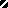 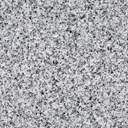 